Государственное учреждение образования «Калинковичский районный учебно-методический кабинет»Реализация современных дидактических подходов в преподавании учебного предмета (гуманитарный цикл)Сборник материалов районных педагогических чтений22 декабря 2018 годаКалинковичи, 2018Материалы выступлений публикуются в авторской редакции. За содержание и достоверность информации  в материалах сборника несут авторы.ОГЛАВЛЕНИЕФормирование читательской грамотности на уроках истории и обществоведенияЭмилия Эдуардовна Хазанович,учитель истории и обществоведения квалификационной категории учитель-методист ГУО «Средняя школа № 1 г.Калинковичи»Цель: предполагается, что к окончанию мастер-класса участники будут иметь представление об отдельных приёмах формирования читательской грамотности на уроках истории и обществоведения, вариантах их использования в учебном занятии. Задачи:продемонстрировать опыт учителя по обозначенной теме;организовать взаимодействие участников мастер-класса на всех этапах работы; создать условия для формирования мотивационной готовности участников мастер-класса к ознакомлению с вариантами использования приемов формирования читательской грамотности на уроках истории и обществоведения;способствовать созданию продуктов творческой деятельности на основе практического сотрудничества участников мастер-класса;содействовать осознанию участниками значимости полученного опыта. Оборудование: компьютер (ноутбук), мультимедийный проектор, мультимедийная презентация; раздаточный материал: листы с заданиями, цветные маркеры.Продолжительность 45 минут. Ход мастер-класса Литература и источники1. Заир-Бек, С. И. Развитие критического мышления на уроке: Пособие для учителя / С. И. Заир-Бек, И. В. Муштавинская. – М.: Просвещение, 2004.2. Запрудский, Н. И. Современные школьные    технологии-3: Пособие для учителей. – 2-е изд. / Н. И. Запрудский. – Минск, 2017.3. Хазанович, Э. Использование активных приемов обучения для развития познавательной активности учащихся на уроках истории/ Э. Хазанович // Беларускi гiстарычны часопiс. – 2017. – № 8. – С. 41 – 48.4. http://adu.by/ru/5.http://www.academy.edu.by/6.http://iro.gomel.by/7.http://www.nastaunik.info/8.http://pedsovet.su/9.https://ps.1september.ru/Приложение 1Задания с использованием приема «Пазл»Прочтите предложенный текстСоедините слова одного цвета в предложениеЗаполните пропуски по смыслуРасставьте предложения в логической последовательностиВ XVII — первой половине XVIII в. образование в Беларуси строго контролировалось церковью. Существовавшие тогда католические школы подразделялись на иезуитские и пиарские коллегиумы. В школах учились только мальчики. Девочки получали домашнее образование. Постигали науку в школах преимущественно шляхетские дети. Причем шляхта считала просвещение вредным для народных низов.Ведущее место в обучении принадлежало ордену иезуитов. В иезуитские школы принимали не только католиков, но и представителей других вероисповеданий (протестантов, православных). Это соответствовало задаче ордена иезуитов — расширять влияние католичества.Учебный процесс состоял из пяти классов. Учащиеся изучали латинский язык, считавшийся языком науки, древнегреческий язык и литературу, риторику, поэтику, геометрию, астрономию, философию, музыку. Большое значение придавалось умению вести диспуты, организовывались театральные постановки. Образование в коллегиумах соответствовало западноевропейскому образцу.Основным стимулом в обучении иезуиты считали соревнование. Каждый ученик имел своего соперника, и большой честью считалось превзойти в знаниях ровесников. Победители получали награды, например, почетные места в классной комнате. А вот отстающие в учебе носили специальный знак «ослиные уши». Учителя пользовались авторитетом из-за обширных знаний и эрудиции, педагогического таланта и строгости. Физические наказания использовались редко, и выполнял их не учитель, а специальный человек - корректор.Приложение 2 «Ромашка Блума»Приложение 3Мастер – класс 
      «Методы и приемы мнемотехники на уроках немецкого языка»Бичан Ольга Владимировна
учитель первой квалификационной категорииГУО «Гимназия г.Калинковичи»Цель: познакомить слушателей с одним из эффективных методов активизации познавательного процесса, наглядно показать суть заданий мнемотехникиЗадачи:1.Изучить методы и приемы мнемоники2.Обучить слушателей методам построения заданий с использованием мнемоники.Оборудование: компьютер, презентация в редакторе Power Point, раздаточный материалФорма: работа в группахЭтапы работы:1.Обоснование эффективности метода.2.Реализация методов и приемов мнемотехники на учебных занятиях.3.Практическое применение приемов запоминания.Ход мастер-класса1.Обоснование эффективности методаДля успешного освоения иностранного языка в школе педагогу постоянно необходимо искать эффективные способы активизации познавательной деятельности учащихся, поддерживать интерес к изучению иностранного языка, повышать мотивацию, развивать языковую догадку, творческое и ассоциативное мышление. 	Одним из эффективных методов для активизации познавательного интереса у учащихся является мнемотехника. По данным исследований мы запоминаем то, что - мы читаем (10%); - мы слышим (20%); - мы видим (30%); - мы видим и слышим (70%); - мы делаем сами (90%), т.е. мы обучаемся тем лучше, чем больше чувств мы используем при обучении.Память – сложный психический процесс, способность к сохранению и последующему воспроизведению того, что мы раньше воспринимали, переживали и делали. Психологи выделяют 4 вида памяти: двигательную, образную, словесно - логическую, эмоциональную. Ученые П. Линдсей и Д. Норман считают, что существует 3 различные системы памяти:1.ультрократковременная;2.кратковременная;3.долговременная.Забывание связано с неумением вспомнить. И вот здесь значительную помощь оказывает мнемотехника, позволяющая перенести знания в долговременную память Мнемотехника или мнемоника (от греч. mnemonikon – искусство запоминания) – это совокупность приемов и способов, облегчающих запоминание и увеличивающих объем памяти путем образования ассоциаций. Мнемотехника имеет в своем распоряжении множество различных приемов, помогающих в изучении иностранного языка, то есть облегчает запоминание слов, помогает в быстром усвоении различных грамматических конструкций. Суть заключается в том, что только повторение по памяти дает эффект быстрого и качественного закрепления новых слов. Когда человек повторяет, глядя в учебник, это называется не повторением, а повторным восприятием информации. Мнемоника четко разделяет два этих процесса. В ней повторением называется воспроизведение информации исключительно по памяти. Наличие в памяти системы опорных образов дает возможность реализовать на практике принцип интенсивного обучения. Интенсивное обучение предполагает непрерывные занятия языком в течение всего дня. Как же происходит запоминание новых слов? Способ закрепления в памяти новых слов урока следующий: сначала запоминаются не русские и не немецкие слова. Сначала запоминается смысл слов. Это зрительные образы, которые обозначаются словами. Мнемотехника учит быстро кодировать в образы любые части речи. Не только существительные, но и предлоги, наречия, глаголы, прилагательные, а также грамматический материал. Значения слов (в виде зрительных образов) закрепляются на заранее подготовленной системе опорных образов. Следующий шаг – запоминание произношения. Здесь уместно использование сочетания трех методов. Многократное прослушивание слова. В памяти активизируется очередной образ-значение, много раз прослушивается звучание слова, удерживается в воображении образ-значение. При этом, на первый взгляд простом способе, при контрольном припоминании, когда воспроизводятся вспомогательные образы, значительное количество новых слов вспоминается. Слова, похожие по звучанию. Например, это разбивка звучания слова на части и подбор похожих по звучанию слов. Закрепление слов в памяти. Для слов, «захваченных памятью», можно использовать различные упражнения, конечная цель которых – одна: образовать устойчивую связь между образом-значением и его названием на иностранном языке. После закрепления слов в памяти, иностранное слово понимается автоматически. Только после качественного запоминания новых слов урока, можно начинать работать над содержанием своего урока. На уроке становится все понятным, сам урок приносит удовольствие и вызывает интерес.2.Реализация методов и приемов мнемотехники на учебных занятияхПознакомимся с наиболее эффективными методами и приемами мнемотехники.1. Создание ассоциаций – метод облегчения запоминания, который особенно позитивно воспринимается учащимися со слабой памятью и эмоциональными детьми. Главное в образовании ассоциаций – это яркость образа. Ассоциации могут быть необычными, нестандартными, абсурдными, смешными, неожиданными. Ассоциации помогают привнести творческую атмосферу, что повышает внимательность и создает условия для эмоциональной разрядки.1.1. Перевод слова в образ/Метод «ключевое слово». К немецкому слову нужно подобрать слово из родного языка, которое будет похоже по звучанию
Например:Wetter (погода) – «ветер» (Мысленно рисуем картинку: ветер гонит тучи и приносит плохую или хорошую погоду.) - rot – красный как «рот»1.2. Прием символизации. Запомнить абстрактные слова можно с помощью абстрактных понятий, которые с ним ассоциируются:kalt (холодный) – образ мороженого1.3. Кодирование по созвучию. Для запоминания необходимо похожие по звучанию слова преобразовать в образы и соединить их в воображении, даже если в реальности это невозможно. Для запоминания слова «Brücke» (мост), можно провести ассоциацию со словом «брюки». Река разделяет город на две части, между которыми есть мост. Так же как между брючинами есть общая часть, так и между частями города есть общая часть – это мост. Отсюда мост – это «Brücke».1.4. Кодирование через хорошо знакомую информацию. Использование немецких слов из рекламы: Auto; Quadratisch, praktisch, gut; Schwarzkopf; Kinder Pinqui; Quelle.1.5. Ассоциации с родным языком:Dach (крыша) – дах (крыша в бел.яз.) Zucker (сахар) – цукар (сахар в бел. яз.)1.6. Интерактивные ассоциации. Чтобы выучить слова можно использовать даже нелепые ассоциации. Например, для запоминания существительных среднего рода, которые образуют множественное число с помощью суффикса –en: das Auge, das Bein, das Ende, das Hemd, das Interesse. Можно мысленно или реально нарисовать картинку: на конце кровати лежит рубашка, из кармана которой выглядывает глаз, в зрачке которого написано слово «интерес».1.7. «Двигательные» ассоциации. «Привязывание» слова или фразы к жесту, движению. Легко можно запомнить предлоги с дательным или винительным падежами, если их заучивать, сопровождая семантизирующими жестами: in, an, auf, vor, hinter, über, unter, neben, zwischen.1.8. Графемные ассоциации. Легче запоминаются похожие слова, если придумать себе «узелки на память» и графически закрепить их. Например: напРаво - Rechts, наЛево – Links или род существительных: deR FehleR, diE FahnE, daS GedächtniS.1.9. Контрастивно – нелепые ассоциации. Для того, чтобы запомнить, например, род слов, особенно в тех случаях, когда он не совпадает с родным языком, что вызывает досадные ошибки: das Bett – кровато, der Sessel – кресл, das Regal – полко. Можно запоминать немецкие слова, находя им в родном языке похожие и смешные ассоциации: Überraschung – «ошарашинг».2.Создание квази-слов (нереально существующих слов). Например, для запоминания суффиксов, определяющих в немецком языке род имени существительного. Существительные с этими суффиксами всегда Мужского рода (der): -or, -ling, (i)smus , ig Женского рода (die): -ung, -keit, -schaft, -(i)tät, -ik, -tion, -heit, -ei Среднего рода (das): -chen, -ma,-um, -ment, -lein, -tum.Для запоминания этих суффиксов можно соединить их так, чтобы получить слова, которые можно произнести: der Ig-ling-or-(i)smus (дэр ИГ-линг-ор-измус), die Heit-ung-keit-ei-schaft-tion-(i)tät (ди Хайт-унг-кайт-ай-шафт-цьон-тет-ик), das Tum-chen-ma- ment- um -lein (дас Тум-хен-ма-мент-ум-ляйн).3. Рифмизация для запоминания различных слов, правил и исключений. Стишок о суффиксах -chen, -lein: Die Suffixe «-chen» und «-lein» machen alle Dinge klein. Суффиксы -chen,- lein делают все вещи маленькими.Стишок о предлогах, употребляющихся с дательным падежом: Mit, nach,aus,zu,von,bei – Только Dativ подставляй! Прием рифмизации применяетсядля развития ассоциативной памяти: Hase (заяц) – Nase (нос) gießen (поливать) – fließen (течь).4. Техника мелодизации и ритмизации. Пропевание новых слов, речевого клише под известную мелодию. Ich bin, du bist, er/sie/es ist … 5. Метод связок или составления предложений и сочинения историй. Этот метод заключается в объединении опорных слов текста в единый целостный рассказ. Для запоминания глаголов, участвующих в образовании прошедшего разговорного времени Perfekt со вспомогательным глаголом sein, можно составить небольшой рассказ:sein – быть, являться wеrden – стать, становитсяbleiben – оставатьсяfolgen – преследоватьbegegnen – встречатьgelingen – удаватьсяmisslingen – не удаватьсяpassieren – случаться, происходитьgeschehen – делаться, быть сделанным Ich bin Detektiv. Heute bin ich in der Schule gewesen. Ich bin einem Mann gefolgt. Es ist dunkel geworden. Plötzlich ist mir mein Freund begegnet. «Was ist passiert? » - wollte er wissen. – «Warum bist du nicht zu Hause geblieben? Es ist mir nicht gelungen, dich telefonisch zu erreichen.». Endlich bin ich meinen Freund losgeworden. Es ist nichts Schlimmes geschehen. Aber meine Verfolgung ist missgelungen. Я детектив. Сегодня был в городе. Я следил за одним мужчиной. Стало темно. Внезапно я встретил своего друга. «Что случилось?» - спросил он. – «Почему ты не остался дома? Я не мог связаться с тобой по телефону». Наконец-то я избавился от моего друга. Ничего плохого не случилось. Но моя слежка не удалась. Запомнить историю намного легче, чем список глаголов.6. Визуализация значений слов или содержания правил, например:фонетического: выделение долгих гласных: BrOt, sUchen, trÖsten; грамматического:спряжение сильных глаголов в настоящем времени изобразить в форме «своей» особенной таблицы.7.Толкование лексики. Многие слова перешли в современный русский язык  из других языков. Поэтому для запоминания некоторых слов на иностранном языке полезно бывает вспомнить их истинное происхождение. Например:
бутерброд (масло, хлеб), курорт (место отдыха), рюкзак (сумка за спиной), рант (край) и др.8. Создание ассоциограмм. Ассоциограммы, составленные самими учащимися, дают прекрасную возможность систематизации лексики и ускоряют процесс усвоения.3.Практическое применение приемов запоминания Цветовое оформление Роль цвета очень важна для нас. Предлагаю выучить за несколько минут стихотворение.Предъявление:Sonne Sonne und BäumeBäume Bäume und Blumen BlumenBlumen und SonneSonne und Bäume und Blumen und Frühling.Sonne – солнце Bäume – деревья Blumen – цветы Frühling – весна Читаем стихотворение вместе. На доске подчеркнуть слова разными цветами:
солнце – желтым, деревья – зеленым, цветы – красным, весна – желтым, красным, зеленым, und – черным.Составляем схему и читаем стихотворение. По аналогии можно придумывать любые стихотворения к своему уроку.Я предлагаю вам поработать в группах. Одна группа сочиняет стихотворение по расмотренному  принципу. Вторая получает задание на составление ассоциа-
ций к словам: Brille, Bratkartoffeln, Sonntag, Wohnung, süß.И в предверии праздника предлагаю всем пропеть на мотив песни «В лесу ро-дилась елочка»Ich bin, du bist, er/sie/es … / спряжение глагола sein /Реализация современных дидактических подходов в преподавании истории и обществоведенияБондарь Инга Михайловна, учитель истории   обществоведениевысшей квалификационной категорииГУО «Домановичская средняя школа»Сведений науки не следует сообщать учащемуся готовыми, но его надо привести к тому, чтобы он сам их находил, сам ими овладевал. Такой метод обучения наилучший, самый трудный, самый редкий…»                                                       А.Дистервег«Знание только тогда становится знанием, когда оно приобретено усилиями своей мысли, а не памятью» Л.Н.Толстой.Изучение истории ориентировано на осмысление школьниками исторического опыта, формирование у них исторического мышления, выработку навыков социального прогнозирования. В то же время, современные школьники, на которых обрушился огромный поток информации   с экрана телевизора, компьютера, других гаджетов, разучились анализировать, отбирать и синтезировать нужную информацию. При подготовке  к урокам мотивированные учащиеся стремятся выучить текст учебника практически дословно, менее мотивированные - только даты, понятия, имена исторических деятелей. При проверке домашнего задания большинство учащихся отвечает на вопросы: «Что?», «Где?», «Когда?» и единицы – на вопросы: «Почему?», «Что общее?», «В чём различия?», «Как вы думаете…?».  Задание – обобщить материал и сделать вывод – вызывает у учащихся также большие трудности.  Итоги республиканского мониторинга уровня обученности учащихся 9,11 классов по всемирной истории (2015/2016 учебный год) показали, что самым трудным для девятиклассников оказалось задание, где необходимо было установить причинно-следственные связи между историческими фактами (правильно выполнили только 2% учащихся 9 класса). Поэтому возникла необходимость больше внимания уделять формированию у учащихся аналитических навыков. Выявленная проблема побудила искать новые приёмы и методы работы.Практическая значимость этой проблемы обусловила цель моей работы: Реализация современных дидактических подходов в преподавании учебного предмета.Для достижения поставленной цели мною решались следующие задачи:1. Определить причины затруднений учащихся при выполнении заданий аналитического характера на уроках истории;2. Подобрать приёмы, направленные на формирование  у учащихся аналитических навыков при работе с текстами, документами, картами, другими источниками; использовать их на практике;3. Оценить эффективность использования приёмов работы с информационными источниками.Источниками при изучении курса истории помимо учебника могут выступать: отрывки из произведений историков, философов, учёных прошлого, мемуары, дневники очевидцев исторических событий, отрывки из произведений современной научной, художественной литературы, фрагменты документов, газетная информация, публицистические, справочные, статистические материалы, наглядные средства обучения.С учётом возрастных особенностей я выделяю три этапа формирования аналитических навыков у школьников 5-11 классов: 5-7 классы, 8-9 классы, 10-11 классы.Развитию аналитической деятельности школьников способствует работа   с текстами учебника, ведь именно они являются основным источником исторических знаний. В каждом случае выбираю те фрагменты из текста, которые даются на уроке для самостоятельной работы. При этом отбираю фрагменты, доступные для восприятия большинству учеников.В разных классах требования к результатам заданий с текстом различны. Так, ученики 5 класса должны, используя приём комментированного чтения, прочитать текст параграфа, пересказать его, ответить на простейшие вопросы (“Где…?”, “Кто…?”, “Когда…?”). Затем  провожу тщательный коллективный разбор текста, использую различные типы заданий с текстами учебника: задания, предполагающие конкретный ответ (найти определение термина), тщательное изучение отрывка и ответы на вопросы. Предлагаю серию вопросов («Как вы понимаете…?», «Что обозначает…?, «Почему…?», «Раскройте связь…», «Как вы думаете, почему…?», «Какими могут быть последствия…?», «В чём отличие…?», «Подумайте, что будет, если…?» и др.), которые помогают выделить основные свойства предмета или причины, последствия явления. Таким образом, элементы анализа  ввожу  практически с первых уроков.Первые задания: найти в тексте словосочетания, предложения, характеризующие исторических деятелей, состояние страны, признаки исторических явлений.Например, по теме «Мир древней истории» сначала даю задание описать внешний облик первобытного человека или указать свойства плуга как орудия труда. Затем в ходе изучения следующих тем прошу проанализировать законы вавилонского царя Хаммурапи или законы Солона в Афинском государстве.	Далее задания усложняю: выделить этапы исторического развития, раскрыть причинно – следственные связи, ставя перед учениками наводящие дополнительные вопросы. При анализе причин упадка Западной Римской империи, сначала  изучаем карту, ищем крупнейшие рынки рабов (Острова Делос, Хиос, Кипр, Сицилия, Афины, Эфес, Путеолы, Капуя, Аквилея, Массилия). Затем, после прочтения текста учебника, читаем выдержки из исторического документа: «На римском форуме только что закончилась распродажа большой партии рабов. Это были люди, захваченные римским войском во время успешной войны на Востоке. Среди них были не только воины, взятые в плен на поле боя, но и старики, женщины, дети, угнанные из разграбленных городов и деревень… Раб рассматривался как вещь, а не как личность. Это видно из того, что рабам не давалось никакого имени, им давались лишь клички, как животным. Древний писатель Квинтилиан говорит, что имя, отчество и фамилию имеют право носить только свободные люди, рабы же на это претендовать не могут… Не проходило ни дня, чтобы кого-нибудь из рабов не били плетьми или прутьями. Рабу не разрешалось уклоняться от ударов… Закованным рабам ежедневно давали печёный хлеб в количестве достаточном, чтобы они не ослабели и могли продолжить работу… Трудовой день рабов длился от зари до зари. Даже когда полевые работы были закончены, рабов заставляли плести корзины, чинить дороги и наводить чистоту в имении…».Обращаю внимание на масштабы применения рабского труда, а учащимся необходимо ответить на следующие вопросы:- Почему в Древнем Риме так широко использовали труд рабов?- Как это влияло на положение крестьян?- Как относились рабы к орудиям труда и техническим усовершенствованиям в земледелии? Почему?- Каково было качество обработки земли?Затем ученики должны объяснить, почему труд рабов привёл к упадку хозяйства в Древнем Риме, и составить схему, в которой каждое предыдущее звено – причина, а каждое последующее – следствие.Численный рост рабов в Италии, их жестокая эксплуатация.Незаинтересованность рабов в результатах своего труда.Низкие урожаи и качество ремесленных изделий.Общий упадок хозяйства.Анализ завершается выводом, который делают сами ученики: рабство, применение труда рабов превратилось в тормоз дальнейшего развития хозяйства.Развивают аналитические навыки такие приёмы, как:  «Найди лишнее».- Проанализируйте, по какому принципу слова объединены в один ряд, и какое слово здесь лишнее.1.Тутмос, Хеопс, Тот, Тутанхамон, Эхнатон (это имена фараонов, Тот - бог мудрости).2. Евфрат, Палестина, Финикия, Сирия (это государства, Евфрат - река).3. Ювелиры, ткачи, столяры, писцы, кожевники (это ремесленники, писцы - это чиновники).Приём «О чём идёт речь?»Ликует буйный Рим…Торжественно гремитРукоплесканьями широкая арена:А он - пронзённый в грудь, - безмолвно он лежит, Во прахе и крови скользят его колена… (Амфитеатр Колизей).Приём «Согласны ли вы?»Согласны ли вы с утверждением: «Рим - властелин мира»? Обоснуйте своё мнение.Прием «Соотнесите» (понятия и определения, даты и события и др.)Такие задания даю иногда наперёд, перед изучением темы, для того, чтобы ученики научились думать, рассуждать. Приём «Установите последовательность»Например, установите последовательность изменений в жизни первобытных людей: 1.Образование государства. 2. Зарождение и развитие ремесла. 3.Распад родовой общины. 4.Начало века металлов. 5.Появление знати.Приём «Какое из приведенных ниже суждений кажется вам наиболее вероятным?»В 5 классе приучаю учащихся не только составлять логические цепочки, но и заполнять таблицу, т.е. отбирать  и систематизировать необходимый материал. Например, в ходе данного урока была составлена следующая таблица:Для учащихся 6-9 классов задания усложняются. Теперь они анализируют письменные источники, находят причинно-следственные связи между историческими событиями, изучают материалы параграфов, ориентируясь на поставленные вопросы. Так, например, на уроке по истории Беларуси в 6 классе  по теме «Полоцкое княжество в 9-11вв.» в начале урока ставлю проблемный вопрос: - Что случилось, что вначале равные между собою люди начали угнетать друг друга? С помощью вопросов («Какой общностью проживали самые древние люди?», «Какой общностью они проживали потом?», «Что такое племя?», «Что позволило отдельным семьям выделиться из родовой общины?» «В родовой общине орудия труда были общими?», «Как можно охарактеризовать имущественное положение общинников?», «Как богатые общинники могли сохранить свои имущество и власть над беднейшими?»)  была построена логическая цепочка «Происхождение государственности»:Человеческое стадо - Родовая община - Соседская община – Имущественное неравенство – Формирование силы власти - Образование государства-аппарата управления на отдельной территории.  Задаю проблемный вопрос: было ли Полоцкое княжество государством?На примере Киевской Руси выделяем условия необходимые для образования государства: наличие определённой территории, сила власти (князь и дружина), податное население. После рассмотрения материала учебника делаем вывод: Полоцкое княжество было государством, потому что была определённая территория, была династия полоцких князей, было население, была своя внешняя политика. По теме «Борьба Руси с внешними врагами» в 6 классе в начале урока в качестве задачи формулирую несколько вопросов, которые выносятся на доску: Выяснить: кто представлял угрозу для Руси?; как она с этой угрозой боролась?; каковы результаты этой борьбы? Затем изучаем карту, рассматриваем, откуда шла угроза Руси? Обучаю детей приёмам рационального и «маркированного» чтения:  просматриваем содержание учебника и составляем план (выделение логических частей, определение главного):Борьба с кочевыми племенами Причерноморья.Монгольское нашествие на Русь.Борьба с крестоносцами.В конце урока предлагаю проверить, насколько усвоена новая тема через приём «Чистая доска». Читаю вопрос, а ученики отвечают. Если ответ правильный, вопрос вытирается. В конце спрашиваю: - Почему изучение этого вопроса важно для современных людей? Какую мораль мы можем вынести из прошлого? Разрабатываем памятки характеристики событий, исторических деятелей, государства для развития умения и навыков работать по образцу, плану или алгоритму. Чтение и составление хронологических, сравнительных и обобщающих таблиц, диаграмм, схем и графиков развивают аналитические способности.В 6 классе «Полоцкое княжество в 9-11 веках» составили характеристику князя Всеслава Чародея по плану: 1.Когда и где жил(Княжил в Полоцке в 1044-1101 гг.) 2.Кем был(Полоцким князем). 3.Черты характера (Энергичный, умный, смекалистый, решительный, смог найти выход из тяжёлого положения). 4.Цель деятельности(Укрепление Полоцкого княжества). 5.Средства деятельности (Военным путём). 6.Какую пользу принес людям (Смог защитить Полоцкое княжество). 7.Его наибольшая заслуга (Полоцкое государство достигло наивысшего могущества). Для оперирования историческими знаниями школьникам нужно овладеть такими аналитическими навыками: как оценка событий, явлений по плану: (1.Роли, народных масс и выдающихся людей с классовых позиций;2.определение прогрессивности исторического явления (или его этапа) на основе критериев; 3. овладение общим умением или подходом к анализу, оценке и теоретическому обобщению фактов истории и современности).В результате анализа фактов надо установить: (1.Причины события. 2. Заинтересованность в нем определенных классов и общественных групп; 3. Характер события (антифеодальный, освободительный и др.) 4. Связи с другими событиями того же порядка; 5. Значение; а) для участников события; б) для последующего исторического развития).К концу 7 и 8 классов формируются такие аналитические навыки, как составление хронологических и синхронистических таблиц, сравнение исторических явления по существенным сопоставимым признакам и др.В 9 классе ученики могут раскрыть сущность исторических явлений: по теме «США в 19-начале 20 века», пользуясь материалом учебника, разъяснить суть доктрины Монро, «дипломатии большой дубинки», «доктрины открытых дверей», «дипломатии доллара» и др.Умея работать по алгоритму, учащиеся 8-9 классов учатся самостоятельно составлять учебные памятки, планы ответов, алгоритмы учебной деятельности, самостоятельно добывать знания, используя разнообразные источники и материалы.  В 10-11 классах приучаю учащихся к составлению к решению проблемных задач, заданий исследовательского характера, к сравнительному анализу различных точек зрения, к работе с архивными документами. Таким образом, работа с различными источниками информации: текстом учебника, историческими текстами, картами, картосхемами, графиками, таблицами, иллюстрациями и учебными картинами; их анализ, характеристика, сопоставление и сравнение помогает проанализировать события, факты, критически их оценить и  аргументировано представить личные взгляды. Более эффективными приёмами в этом плане являются приёмы работы с текстом учебника: «маркированное чтение», «соотнесите», «установите последовательность», «чистая доска», «заполни таблицу».Урок по истории Белоруссии в 6 классе.Тема: Начало использования металлов на белорусских земляхЦель: Планируется, что к концу урока учащиеся будут знать: почему люди стали сначала использовать для изготовления орудий труда медь и бронзу, а не железо, которое встречается повсеместно; когда на территории Беларуси начался железный век; какую роль сыграли металлов в жизни первобытных людей;уметь: находить причинно-следственные связи между историческими событиями;  выяснять последствия, которые повлекли за собой нововведения в жизни людей; описывать процесс производства металлов; работать в группе; работать с картой, атласом и дополнительной литературой; анализировать источники информации.Задачи:• Способствовать развитию аналитических способностей обучающихся.•Закрепить умения и навыки работы с картой, атласом и дополнительной литературой. • Систематизировать знания учащихся по теме. • Воспитывать у учащихся интерес к истории, уважение к культуре других народов. Оборудование: Учебник по истории Беларуси. Под ред. доктора исторических наук, Ю.Н. Бохана, атлас по истории Беларуси «С древнейших времён до середины ХІІІ в.», карта по истории Беларуси «С древнейших времён до середины ХІІІ в.», карточки с заданиями для работы в группах.Формы работы: фронтальная, групповая, индивидуальная.Ход урокаI. Организационно-мотивационный этап(Приветствие, постановка цели).Объявляется тема урока и ставится вопрос:- Как вы думаете, что мы должны сегодня узнать на уроке?(выслушивается мнение учащихся, после чего учитель, обобщив сказанное, знакомит класс с целями урока и приступает к проверке домашнего задания).II. Проверка домашнего задания1) Фронтальный опрос1.Дайте объяснение датам: 3 —1,5 тыс. лет до н. э., 3 тыс. лет до н. э., 2,5 тыс. лет до н. э., 2 тыс. лет до н. э.2.Объясните понятия: индоевропейцы, мотыжное земледелие, подсечно-огневое земледелие, пашенное земледелие, производящее хозяйство.3.Кто такие индоевропейцы? Какие группы племен образовались после смешивания индоевропейцев с местным населением?4.Из каких занятий возникли животноводство и земледелие?5.Каких животных приручали наши предки?6.Какие земледельческие культуры выращивали древние жители Беларуси?7.Где добывали кремень первобытные «шахтеры»?1 ученик работает по карточке. Задание: - Объяснить,  почему появление производящего хозяйства стало величайшим событием в истории человечества?2) Работа с датами:100-35 тыс. лет назад - первые попытки проникновения людей на территорию Беларуси40-35 тыс. лет назад - появление в Европе кроманьонца24тыс лет до н. э - стоянка каменного века в д.Юровичи21тыс лет до н.э - стоянка каменного века в д.Бердыж8 тыс. лет до н.э - отступление ледника4-3 тыс. лет назад - переход к оседлому образу жизни4 тыс. лет назад - начало изготовления глиняной посуды 10-5 тыс. лет назад -объединение родов в племенаначало 2 тыс. до н.э - конец 8 века до н.э- бронзовый век2, 5 тыс. лет назад - приход индоевропейцев3 тыс. лет до н. э -начало земледелия и животноводства2 тыс. лет до н.э - кремниевые шахты7 век до н. э - начало железного века3) Работа с понятиямиКроманьонецСтоянкаоседлый образ жизниледникпромыслыприсваивающее хозяйствородовая общинаплемяпервобытнообщинный стройматеринский родстарейшинаплемяиндоевропейцыбронзаподсечно-огневое земледелиепроизводящее хозяйство печь-домницакрицаотцовский родпатриархальное рабствомифкурган4) ФизкультминуткаIII. Этап изучения новой темы1. План изучения темы:1. Первые орудия труда из металла.2. Как добывалось железо.3. Какое значение имело открытие железа.4. Почему и как началось строительство городищ.5. Как возникли мифы во что верили первобытные люди.2. Объяснение нового материала.1. В начале 2-го тысячелетия до н. э. на территории Беларуси начался бронзовый век. Это произошло значительно позже, чем в странах, где были месторождения меди и олова, сплав которых образует бронзу. Медь и олово попадали к нашим предкам с юга (из Прикарпатья, Кавказа).Вспомните: Есть ли на территории Беларуси месторождения меди и олова? Откуда брали древние жители Беларуси эти металлы?Предлагаю ученикам найти и показать на карте направления поступления изделий из меди и бронзы в Беларусь.Вопрос: о чем может свидетельствовать поступление таких изделий на белорусские земли?Отсутствие собственного сырья сдерживало широкое применение металлических изделий на территории Беларуси.Постепенно на землях наших предков возникло бронзолитейное дело. Бронза легко плавится при температуре, которая достигается в обычном костре.Использование медных и бронзовых орудий повысило результативность труда людей. Эти орудия успешно заменили кремневые изделия. Появились медные и бронзовые ножи, наконечники копий, шила, топоры, серпы.Однако в бронзовом веке продолжали использоваться и каменные орудия. Они даже достигли своего совершенства. При их изготовлении еще больше, чем прежде, применялись шлифовка и сверление.Еще в ледниковую эпоху человек проделывал отверстия в некоторых орудиях труда и украшениях. Затем было открыто сверление с помощью трубчатой кости, в которую засыпался песок. Сверление облегчилось после того, как трубчатую кость начали приводить в движение лучковой тетивой (приспособление наподобие лука). Тетива обматывалась вокруг кости (стержня), что сообщало ей вращательное движение. Это приспособление применялось наиболее широко в бронзовом веке при сверлении отверстий в камне. В это время появились сверленые боевые топоры, хорошо державшиеся на длинной деревянной ручке.2. Около VII в. до н. э. на территории Беларуси начался железный век. Открытие железа ознаменовало начало огромного технического переворота.Но они нашли способ получения железа и при сравнительно невысокой температуре. На белорусских землях собранную железную руду «варили» (нагревали) в печах - домницах. Остатки древней домницы сохранились возле деревни Лабенщина Минского района недалеко от Заславля. Печь, сделанная из глины, была небольшой, в диаметре менее метра. В ней куски руды спекались, образуя пористую массу — крицу. Когда печь остывала, крицу вынимали. Потом в кузнице ее вновь нагревали и плющили тяжелыми молотами. Так получали довольно качественное кричное железо.Рассказ учителя об образовании железной руды и залежах в Беларуси в прошлом. После этого организуется практическая работа. Школьники знакомятся с материалом второго абзаца п. 2 и рассматривают рисунок «Печь-домница».IV. Этап закрепления1.Практическая работаЗадание 1. Восстановить в соответствующей последовательности пропущенные в описании процесса получения крицы действия: добыть железную рудупостроить печь-домницуприсоединить к печи  кожаный мех, положить в печь угольподжечь угольвдуть в печь воздухостудить печьдостать из домницы крицуРезультаты практической работы обсуждаются коллективно.2.Работа в группах.1 группа. Задание: Найдите в тексте, прочитайте и расскажите, как использовались металлические орудия труда на территории?2 группа.  На территории Беларуси начался бронзовый век, появились  медь, олово, бронза. Задание: Назовите особенности бронзового века на территории Беларуси. (Отсутствие месторождений меди и олова, более позднее начало бронзового века, не были широко распространены бронзовые орудия труда, использовались и совершенствовались каменные орудия, повышение результативности труда, отсутствие месторождений меди и олова, медь и олово поступали на территорию Беларуси из Кавказа, Прикарпатья, Скандинавского полуострова).3 группа. Задание: Назовите приёмы и техники обработки камня. (Шлифовка, сверление) 4 группа. Задание: Назовите способы добычи железа с начала железного века до 7 века до нашей эры. Открытие железа, начало железного века Распространение железных руд в природе • Болотные руды Названия от слова «руда» • Рудня, Руденка и др. Почему люди сначала использовали более редкие и менее прочные металлы – медь и олово, а не широко распространенные железные руды? Домница – печь для выплавки железа Крица – пористая масса. Получали крепкое качественное кричное железо. Железные орудия были легче, но прочнее. Отпала необходимость постоянно поддерживать огонь Повысилась эффективность труда людей Окончательно вытеснили каменные орудия труда.В конце заполняется схема.С помощью железных орудий:Обрабатывали дерево, кость, кожу;Высекали делянки;Возводили строения;Изготавливали орудия труда;Изготавливали огниво;Улучшились результаты всей человеческой деятельности.3. Самостоятельная работа. П.4. параграфа 3.Работа в группах.1) Что такое городище?2) Распространение городищ.3) Городища на белорусских землях.4. Прослушивание сообщений.Что такое миф?Мифы наших предков о жизни богов и героев.Вера в загробную жизнь.Погребальные обряды.V. Итог урока. Оценивание работы  учащихся, выставление отметок.	Подведем итоги сегодняшнего урока:- Когда и какие металлы начали использовать на территории Беларуси? Как их добывали? Как их использовали?Рефлексия. Поделитесь впечатлениями об уроке.Красный квадратик – Вам трудно, но интересно.Желтый квадратик – Вам легко и интересно.Синий квадратик – Вам трудно и неинтересно.VI. Домашнее задание1.Прочитайте § 3, ответьте на вопросы к параграфу.2.Индивидуальное задание: решить задачу: В истории развития человеческого общества были бронзовый и железный века, но почему-то не было золотого и серебряного веков. А между тем золото люди знали намного раньше, чем научились выплавлять бронзу и железо. Так почему же в истории развития человеческого общества не было золотого и серебряного веков? 3.Поисковое: найти, пользуясь картой Беларуси, но территории вашего района (области) названия населенных пунктов, которые происходят от слова «руда», и ответить на вопрос: о чем свидетельствуют эти названия?МАСТЕР-КЛАСС«ИСПОЛЬЗОВАНИЕ ДУХОВНОГО ПОТЕНЦИАЛА СЛОВА ДЛЯ НРАВСТВЕННОГО ВОСПИТАНИЯ УЧАЩИХСЯ НА УРОКАХ РУССКОЙ ЛИТЕРАТУРЫ»
Реберт Елена Борисовна,учитель русского языка и  литературы высшейквалификационной категорииГУО «Средняя школа №4 г.Калинковичи»…Русская литература – не любование «красотой», не развлекание,  не услужение забаве,а именно служение, как бы религиозное служение                                                                                                         И.С. ШмелёвОсновная функция  литературы – силой  художественного слова очищать и облагораживать человека, формировать его ценностное сознание. Как  же это  правильно  донести до учеников педагогу современной  школы, работающему в условиях духовного кризиса, когда духовные ценности вытесняются  или подменяются  материальными (« Не плоть, а дух растлился в наши дни» Ф. Тютчев), а до этого долгие годы господствовал  партийный подход к изучению художественных произведений?Ответ, оказывается, очень прост:  надо только принять во внимание, что вся русская  литература  досоветского  периода была  настоена на духе православия, «она вышла из православной купели» (И. Шмелёв), христианские ценности являются  её  духовным стержнем на протяжении почти тысячелетней истории существования. Это значит, что подходить к изучению литературной  классики невозможно без учёта  христианских ценностей, выдержавших испытание столетиями человеческого опыта,  и миропонимания  писателя. Более 1000 лет православная духовная традиция формирует национальный характер и культуру нашего народа. Православные принципы стали духовной основой жизни нашего народа, критерием оценки любых явлений исторической, экономической и культурной жизни.  Великая русская литература создавалась православными писателями для православных читателей, и вне контекста Православия она не может быть понятна и любима. Известный русский философ Н.А. Бердяев писал: «Вся наша литература… ранена христианской темой. Соединение муки о Боге с мукой о человеке делала нашу литературу христианской даже тогда, когда русские писатели отступали от веры». Православие установило единственно возможную точку зрения на жизнь, и русская литература усвоила её и таким образом стала православной по своему духу.       Сотни лет Православие учило нас любви к отцу, матери, своей семье, родному селу или городу, к Отечеству, ко всякому Божьему творению. Православие успешно воспитывало в человеческих душах смирение, терпение, трудолюбие, особое чувство достоинства, чувство ответственности перед Богом и людьми.         Вопросы, которые ставят и решают в духе  Православия  русские писатели, всегда выходили за рамки личных интересов одного человека или даже одного народа. Вообще русская  классическая  литература потому и велика, что она в полной  мере удовлетворяет человеческую потребность в идеале.  Читая одного только  Пушкина, «можно превосходным образом воспитать в себе человека» (В. Белинский). Теме  высокого духовного и творческого потенциала русского народа (а значит, и белорусского, потому что у этих двух народов одна духовная основа и одна историческая судьба) посвящены произведения русских писателей, начиная от древнерусского периода до советского времени.   Сегодня очень актуален вопрос усиления воспитательного потенциала урока. А воспитательный потенциал учебных занятий по русской литературе огромен! Знакомство с понятиями из области духовности и нравственности, такими, как милосердие, целомудрие, скромность, совесть, послушание и др. расширяет нравственный кругозор учащегося, углубляет понимание литературного произведения, делает его изучение актуальным, будит живой интерес к литературе. Анализ произведения и характеристика образов с духовно-нравственной позиции приводит к выстраиванию собственной нравственной позиции, что, в  свою очередь,  способствует  формированию нравственного облика, нравственных чувств и нравственного поведения.     Изучение русской литературы в свете духовной традиции предполагает несколько уровней:включение в материал учебного занятия сведений из области духовной культуры, образующих историко-культурный контекст изучаемого произведения;знакомство учащихся с духовно-нравственными понятиями; введение в словарный запас учащихся лексического пласта духовно-нравственного содержания;выбор форм и приёмов работы, стимулирующих интеллектуальный и нравственный поиск учащихся, создание условий для применения полученных знаний в жизненных ситуациях;связь с произведениями других видов искусства, создание условий для понимания мирового характера изучаемых процессов и явлений.В ходе такого изучения постепенно осуществляется воспитание в человеке глубокого понимания смысла жизни. Молодой человек получает надёжный критерий различения добра и зла, учится любить красоту мира, понимать своё место в нём и назначение. В результате  происходит гармонизация душевного мира учащегося, формируется нравственно здоровая, активная личность, развиваются творческие способности, обогащается словарный запас, а душа настраивается на чистое и высокое звучание.Таким образом,  воспитание высоконравственного, образованного человека, хорошего семьянина и патриота своей Родины невозможно вне  православной духовной традиции. «…Русская литература – не любование «красотой», не развлекание, не услужение забаве, а именно служение, как бы религиозное служение»,- писал о русской литературе замечательный писатель XX века И.С. Шмелёв.Цель моего мастер-класса – показать, как взгляд на русскую классическую литературу через призму христианской духовности способствует преодолению субъективизма, формализма, выхолащивания духовного содержания в преподавании русской литературы, способствует гармонизации внутреннего состояния учащегося.Например, при изучении  «Гранатового браслета»  А. Куприна  мы, оценивая  поведение Желткова  с христианской точки зрения, понимаем, что грубое нарушение  Первой Заповеди Бога ( Я  Господь Бог; не сотвори себе кумира),  полное растворение в другом человеке, многократное кощунственное  обращение к земной замужней  женщине «Да святится Имя Твое» (словами из Иисусовой молитвы) приводит героя к самоубийству – к  одному  из самых тяжких грехов. При изучении пьесы  «Ромео и Джульетты»,  которую мы также пропускаем через вопрос о христианских ценностях, видим, что все трагедии в произведении  происходят от непослушания родителям: невыполнение Пятой заповеди  - почитание родителей. Кстати, если рассматривать эти произведения по-старому, у учащегося может сложиться стойкое понятие, что одно из средств от несчастной  любви -  убийство себя:  а что, ведь вон даже классики об этом пишут.Вообще  при изучении любого произведения  нужно ставить вопрос: оценить поведение героя с христианской точки зрения. Рассмотрим это на примере анализа отрывка пьесы-сказки Самуила Яковлевича Маршака «Двенадцать месяцев», которое изучается в 5 классе.  Автор следует традициям устного народного творчества. Сказка написана по мотивам словацкого фольклора.Смысл сказки, на мой взгляд, таков: судьба главных героев зависит от соблюдения или несоблюдения Пятой заповеди Божией, которая гласит: Почитай отца и мать твою и да будут благословенны твои дни на земле.  В лице  отца и матери нужно  уважать и почтительно относиться ко всем старшим людям. Помимо людей, в сказку введён ещё один персонаж – Метель. Это не случайно. (Встречаем также у А. Пушкина, К. Паустовского).- Как вы думаете, что символизирует Метель? Метель – символ стихии, управляющей судьбой человека, а также символ освобождения, перемен. - Какой вывод можно сделать, встретив образ Метели в этом произведении? Героев ждут перемены. - Наша задача  состоит в следующем: работая с текстом и  оценивая поведение трёх героинь - Королевы, Дочки и Падчерицы, ответить на  проблемный  вопрос  «Почему Падчерице всё удаётся?».В сказке нет  ни портретного описания героев, ни авторской характеристики. Как мы узнаем об  их характере? Обратимся к тексту. Что узнаём мы о Королеве? Что говорят нам о её характере, воспитанности  фразы, слова, которые она произносит? (стр. 96, 97). Королева не понимает своей ответственности, важности каждого решения и вопросы человеческой жизни решает с помощью подсчета слогов в слове. Она не хочет учиться и собирается переделать законы природы. Королева не знает, что такое благодарность, думает, что все можно купить…- Как характеризует королеву её отношение к Учителю? К Канцлеру?- Можно ли так относиться к людям?Нет, недопустимо проявление неуважения к взрослому человеку.- А теперь давайте обратимся к иллюстрации. Что сообщает нам иллюстрация?Участники мастер-класса отвечают на вопрос.- Обратимся снова к тексту. Как Учитель вынужден  разговаривать  с королевой? (Стр.  96, 97)- Кем Королева себя  вообразила?  (Стр. 102).- Давайте оценим поведение  четырнадцатилетней девочки  с христианской точки зрения.Грубое непочитание  взрослых. - Какой глагол  характеризует поведение королевы?Приказывает, капризничает- Какой нам представляется Дочка?  Зачитаем разговор мачехи и её дочери? ( Стр. 106). 	Участники мастер-класса зачитывают диалог.- Давайте дадим оценку поведения Дочери с точки зрения христианских ценностей.Явное непочитание  матери,  предпочтение родному человеку корзины денег, развлечений у Королевы.- Какой глагол характеризует поведение Дочери? Ненавидит, завидует- Что мы узнаём о Падчерице со слов соседей?  (Стр. 107). Со слов Месяцев (Стр. 118).- Как автор описывает поведение Падчерицы? (Стр.107, 104,111).Она добрая, работящая, красивая, заботливая, она признательна людям за доброту. Ее любят и не боятся звери и птицы в лесу. Падчерица вежлива и верна своему слову. Когда Месяцы дарят ей коней, сани и целый сундук нарядов, Падчерица не скупится и дарит шубу замерзшей Королеве, Учителю и Солдату…- Какой глагол характеризует поведение Падчерицы? Благодарит.- Зачитаем и проанализируем слова Января  на стр. 121. Почему длинной дорогой? Почему дружбой с ними  не хвалиться?- Оценим  поведение  Падчерицы с точки зрения христианских ценностей.Падчерица соблюдает Пятую  заповедь, почтительно относится  к взрослым,  к старшему поколению, к Месяцам, к Мачехе, к Дочери, ко всему живому в мире.  - Для кого же Метель стала символом освобождения, перемен?Для всех. Каждый получает по заслугам.- Вернёмся к нашему проблемному вопросу «Почему Падчерице всё удаётся?». Участники мастер-класса высказывают своё мнение.- Почему Королева и Дочка поставлены в такие условия: одна чуть не замёрзла, другая была превращена в собаку?Чтобы пересмотреть, переосмыслить своё поведение, отношение к природе, к людям. И если это произойдёт, жизнь у них тоже наладится. Уважаемые коллеги. При таком анализе произведения ребёнок понимает, что нет наказания, есть результат  его поведения, и, что очень важно, на мой взгляд, есть выход:  осмысление, покаяние и – исправление. Покаяние  – чисто христианский мотив, с него начинается движение вперёд.  Вот такой нравственный поиск в процессе анализа поведения литературных героев, возможно, сподвигнет, заставит ребёнка применить полученные знания в жизненной ситуации, потому что он получает надёжный критерий различения добра и зла.  Мастер-класс«Использование кейс-метода на уроках русского языка и литературы»Загорская  Алла Михайловнаучитель русского языка  литературывысшей квалификационной категории  ГУО «Гимназия г.Калинковичи»Чтобы повысить интерес к русскому языку и литературе, активизировать детей на уроке я использую на своих уроках кейс- метод. Кейс-метод как форма обучения – это не изобретение нашего времени, он возник еще в начале прошлого века на базе школы бизнеса Гарвардского университета.Цели кейс–метода:активизация познавательной деятельности учащихся, что повышает эффективность обучения;повышение мотивации к учебному процессу;отработка умений работы с информацией, в том числе умения затребовать дополнительную информацию, необходимую для уточнения ситуации;умение делать правильный вывод на основе группового анализа ситуации;приобретение навыков четкого и точного изложения собственной точки зрения в устной и письменной форме, убедительно отстаивать и защищать свою точку зрения;выработке навыков критического оценивания различных точек зрения, осуществлении самоанализа, самоконтроля и самооценки.Суть метода состоит в том, что учащиеся  получают пакет (кейс) заданий, не имеющих точного решения. Соответственно от обучающегося требуется или определить проблему и пути ее решения, или выработать варианты выхода из сложной ситуации, когда проблема обозначена.Кейс - технологии называют еще методом анализа конкретных ситуаций, ситуационными задачами.  Данный метод в настоящее время является одним из самых эффективных способов обучения.Итак, особенность этого метода заключается в том, что учебно-методические материалы комплектуются в специальный набор (кейс) и пересылаются учащемуся для самостоятельного изучения или выдаются в начале урока, затем на уроке дети предлагают свои решения основных вопросов кейса, учитель корректирует выводы. Кейс может быть создан самими детьми или создаваться в процессе урока. Задания могут не иметь точного решения, тогда выявляется проблема, и учащиеся ищут пути ее решения, опираясь на объективную точку зрения лингвистов, писателей, поэтов. Во время занятия педагог выступает в роли проводника идей. В этом случае педагог может использовать групповые формы работы и индивидуальные консультации в сети Интернет, ресурсы библиотеки и компьютерного класса.Кейс – метод совмещает в себе такие методы как метод проектов, ролевая игра, ситуативный анализ и многое другое. При решении общей проблемы на уроках литературы полезной оказывается совместная деятельность, которая позволяет всем обучающимся полностью осмыслить и усвоить учебный материал, дополнительную информацию, а главное – научиться работать совместно и самостоятельно. Процесс обучения с использованием кейс–метода позволяет формировать метапредметные компетенции учащихся, индивидуализировать учебный процесс. Использование кейс–метода позволяет вызвать потребность в знаниях, познавательный интерес к изучаемому материалу, обеспечивает возможность применения методов научного исследования, развивает познавательную самостоятельность и мыслительные творческие способности, развивает эмоционально – волевые качества и формирует познавательную мотивацию. Кейс - технологии – один из механизмов, позволяющих максимально задействовать коммуникативные и творческие способности учеников. Они могут быть успешно построены как на материале художественной, так и публицистической литературы. В целом же художественные произведения русской литературы полностью подходят для изучения их с помощью кейс - технологий, так как их идейным содержанием является не внешняя составляющая, а глубокий внутренний мир героев, их искания, морально-этическая подоплека поступков. Все это – сфера жизни человека, не поддающаяся однозначной оценке, то есть подразумевается различная трактовка одного и того же характера или поступка, есть противоречия,  проблема. Это и дает базу для создания кейса.
Структура и содержание кейса:предъявление темы урока, проблемы, вопросы, задания;подробное описание спорных ситуаций;сопутствующие факты, положения, варианты, альтернативы;учебно-методическое обеспечение: наглядный, раздаточный или другой иллюстративный материал; литература основная и дополнительная;режим работы с кейсом.Кейс - методы можно классифицировать в зависимости от того, какой именно творческой работы они требуют. В частности, выделяются методы инцидента, разбора деловой корреспонденции и ситуационного анализа.Самым распространенным на сегодняшний день является метод ситуационного анализа, позволяющий глубоко и детально исследовать проблему. Учащимся предлагается текст с подробным описанием возникшей ситуации и ставится задача, требующая решения. Могут быть также предложены для анализа уже реализованные модели. В этом случае главная задача - определить путем анализа их целесообразность. Естественно, при использовании каждого из перечисленных методов учащиеся  получают также пакет вопросов, на которые им необходимо найти ответы для понимания сути проблемы. Кроме того, кейс-технологии предполагают как индивидуальную работу над пакетом заданий, так и коллективную, что развивает умение воспринимать мнение других людей и умение работать в команде. Содержание кейсов может быть самым разнообразным: художественные произведения, кинофильмы, кейсы могут затрагивать собственный жизненный опыт обучающихся и многое другое.Таким образом, акцент переносится на выработку знаний, а не на овладение готовым знанием. Обучающиеся получают возможность соотносить теорию с реальной жизнью, проводить глубокий сопоставительный анализ произведений и явлений жизни, в которой будущим выпускникам школ пригодится умение делать выводы, отстаивать свою позицию.По типу и направленности кейсы можно подразделить на тренировочные, обучающие, аналитические, исследовательские, систематизирующие и прогностические.Наблюдение за решением каждого кейса дает преподавателю возможность увидеть, способен ли человек мыслить нестандартно, креативно. Если работа ведется в группе, то способен ли обучающийся подхватить чужую мысль и развить ее.Различаются кейсы также и по объему. Полные кейсы (в среднем 20-25 страниц) предназначены для работы в группе в течение нескольких дней. Сжатые кейсы (3-5 страниц) – для разбора непосредственно на занятии и подразумевают общую дискуссию. Мини-кейсы (1-2 страницы), как и сжатые кейсы, предназначены для разбора в классе и зачастую используются в качестве иллюстрации к тому, о чем говорится на занятии.Решение кейсов одинаково эффективно в групповой работе, в работе в парах, в индивидуальной работе. Результат решения кейсов может быть представлен в виде презентации, защиты проекта, сочинения-миниатюры, устного выступления и так далее. При умелом использовании такого рода деятельности на уроках происходит самопроизвольный переход обучающихся от внешней мотивации обучения к внутренней регуляции самообучения.Таким образом, появляется возможность максимально индивидуализировать процесс обучения. Задания не должны носить примитивный характер и причисляться к кейс-методам по формальным признакам. Каждый кейс – это серьезная методическая разработка, которая должна учитывать возрастные особенности и творческие способности учащихся. 
Управляемость процесса обучения состоит в том, что право подбора информации (при допустимости участия учащихся на стадии подготовки кейса) принадлежит учителю. Он может прогнозировать ход обсуждения, а также варианты предлагаемых решений,  оригинальные нестандартные решения. Кейс - технологии сегодня противопоставляются таким видам работы, как повторение за учителем, ответы на вопросы учителя, пересказ текста и т.п. Кейсы отличаются от обычных образовательных задач. Данный метод способствует развитию умений учеников самостоятельно принимать решения; кейсы имеют несколько решений и множество альтернативных путей, приводящих к ним.Не следует считать кейсы универсальным методом. Для школьной программы подобного рода методы – лишь дополнение к базовым знаниям, которые приобретаются традиционным путем. Никакая аналитическая работа не может быть интуитивной, никакие серьезные выводы не сделать, если нет глубоких знаний предмета.Примеры кейсов на уроках русского языка и литературыСодержание обучающего кейса№1  «Составление памятки-алгоритма написания безударной гласной в корне»1.Как правильно написать слово «зв..зда»?2.Каков алгоритм твоих действий?Ставлю ударениеВыделяю в слове кореньОпределяю графически орфограмму в слове «звезда»Подбираю проверочное словоПриведи примеры на это правилоСформулируй правило, сверь его с учебникомСодержание обучающего кейса №2 «Обучающий анализ текста»Выполни задание, используя справочный материал.1. Определите, что перед вами: слова, предложения, текст.2. Докажите, что это текст.3. Каким типом речи (повествованием, описанием, рассуждением) является данный текст? Докажите.4. Определите стиль текста. Докажите.5. Определите тему и главную мысль текста.6. На что указывает заглавие текста?Приложение к кейсу1. Слово - единица речи.2. Предложение - группа слов, связанных по смыслу и грамматически.3. Текст - группа предложений, связанных по смыслу и грамматически.4. Текст - целостная смысловая единица речи, которая содержит в себе самостоятельное законченное сообщение.5. Стихотворение, рассказ, научная статья, заметка в газету, школьное сочинение, обсуждение с приятелем планов на воскресенье - все это виды текстов.6. Признаки текста: состоит из группы предложений, предложения связаны по смыслу и с помощью различных грамматических средств (повторением одних и тех же слов, интонацией); имеет заголовок, предложения связаны общей темой, единой мыслью (идеей).7. Тема - то, о чем или о ком говорится в тексте. Часто тема отражена в заглавии.Содержание научно-исследовательского кейса№3:Слово и его лексическое значение (работа со словарями)История происхождения слова (работа со словарями)Слово и его «родственники»Синонимы и антонимыСлово во фразеологических оборотахРисунок словаСлово в фольклореСодержание обучающего кейса №4	
Причастие – форма глагола или самостоятельная часть речи?Ситуация: общение в социальной сети.Погружение в ситуацию:
- Считаете ли вы важной затронутую проблему?
- Что зависит от решения этой проблемы, от той или иной точки зрения?Задания:- сформулировать проблему письменно;- подобрать аргументы в пользу избранной точки зрения, исходя из характеристики причастия;- подготовить контраргументы противоположной точке зрения;Перспективное домашнее задание:отыскать единомышленников среди ученых-лингвистов.Содержание обучающего кейса №5 
Ситуация: Как вы относитесь к высказыванию А.С.Грибоедова о том, что в его комедии «Горе от ума» «25 глупцов на одного здравомыслящего человека»?Погружение в ситуацию:- Какое значение вкладывает автор в понятия «здравомыслящий», «глупец»?- Кого из героев автор считает здравомыслящим?Задания:Сформулируйте проблему, которую обозначил Грибоедов.Уточните значение понятий, употребленных в теме.Отберите материал по проблеме:а) в тексте комедии;б) в критике;в) в воспоминаниях современников;г) сформулируйте свою точку зрения по теме, аргументируйте её, используя собранный материал.Пример фрагмента  урока с использованием кейс – метода.Чтобы помочь ребёнку стать компетентным,  надо использовать активные методы обучения, например,  метод проектов, метод проблемного изложения, игры, которые являются частью кейс - технологий. Всё это присутствует в моей педагогической практике. Метод проблемного изложения я использую  на уроках русского языка и литературы. Информация добывается учениками в ходе самостоятельного решения теоретических и практических ситуаций или с помощью учителя.  Учащиеся  преодолевают определённую трудность, а их  активность и самостоятельность достигает высокого уровня, что способствует развитию положительной мотивации учения.  Полученная подобным образом информация  усваивается прочнее и  запоминается на более длительные сроки, результаты обучения улучшаются, учащиеся легче применяют полученные знания в новых ситуациях и одновременно развивают свои умения и творческие способности.Особенности  такого урока: создание проблемной ситуации, формулирование проблемы, её решение в группе или индивидуально, проверка полученных решений, а также систематизация, закрепление и применение вновь приобретённых знаний в теоретической и практической деятельности.Результат решения кейс - заданий может быть представлен в виде отзыва, презентации, защиты проекта, критической справки, описательной работы, эссе.Фрагмент урока с использованием кейс – технологии.Тема:  К.Бальмонт. « Снежинка» Цели урока:Интерпретация  поэтического  текста с точки зрения содержания, образных средств, формы.Задачи урока:Образовательные:обеспечить в ходе урока повторение и закрепление литературоведческих понятий:  эпитеты, олицетворения, сравнения;формировать умение работать по кейс - технологии.Воспитательные:формировать нравственные качества личности, культуру.Развивающие:создавать на уроках эмоциональные ситуации радости, удивления, занимательности, используя яркие иллюстрации;развитие умений высказывать и аргументировать свое отношение  к прочитанному;  развитие эстетического видения действительности.Форма урока: урок открытых мыслей с применением кейс - технологииМетоды обучения: работа с кейсом, беседа, создание проблемной ситуации.Методическое оснащение урока:кейспрезентация урока;раздаточный материал: карточки с текстом стихотворения Бальмонта “Снежинка”Ход урока (фрагмент) 1.Этап изучения нового материала  и последующего закрепления изученного материала.Вступительная беседа. Слово учителя. Зима. В представлении каждого человека зима – это искрящийся снег, переливание снежинок, приятный скрип снега под ногами и горы, горы пушистых сугробов. Издревле люди любовались этой красотой. Композиторы перекладывали звуки зимы на ноты. А поэты посвящали ей свои стихи. Одним из таких поэтов был К.Д. Бальмонт.Сообщение учащегося о К.Д.Бальмонте. Константин Дмитриевич Бальмонт родился 15 июня 1867 года в деревне Гумнище Владимирской губернии. Мать Бальмонта, "высокообразованная, умная и редкостная женщина", ввела поэта в мир музыки, словесности, истории, языкознания. В пять лет Костя уже научился читать самостоятельно, подсматривая за старшим братом, которого учила мать. Отец был необыкновенно тихим, добрым, молчаливым человеком, любил природу и охоту. Гуляя с ним, маленький Костя еще в детстве глубоко проник в красоту лесов, полей, болот, лесных речек. Это радостное ощущение детства и родных мест "среди цветов и песнопений" отражено в поэзии Бальмонта.
Александр Блок назвал Бальмонта "поэтом с утренней душой". Когда слушаешь Бальмонта – всегда слушаешь весну. Никто не опутывает души таким светлым туманом, как Бальмонт. Его стихи очень певучи и музыкальны.Учитель. Сегодня мы познакомимся со  стихотворением К.Д.Бальмонта «Снежинка» Чтение учителем под музыку П.И. Чайковского “Времена года. У камелька”.СнежинкаСветло-пушистая,
Снежинка белая,
Какая чистая,
Какая смелая!Дорогой бурною
Легко проносится,
Не в высь лазурную,
На землю просится.Лазурь чудесную
Она покинула,
Себя в безвестную
Страну низринула.В лучах блистающих
Скользит,   умелая,
Средь хлопьев тающих
Сохранно-белая.Под ветром веющим  
Дрожит, взметается.
На нем, лелеющем,
Светло качается. Его качелями	
Она утешена,
С его метелями
Крутится бешено.Но вот кончается	
Дорога дальняя,
Земли касается
Звезда кристальная.Лежит пушистая,  
Снежинка смелая.
Какая чистая,
Какая белая!Учитель. - Вы прослушали стихотворение Константина Бальмонта «Снежинка» -Понравилось вам это стихотворение, ребята?Словарная работа. Объяснение лексического значения слов: бурною  - резкий, стремительный; лазурная – цвет лазури, светло-синий;  низринула –броситься сверху вниз, взметнуться –подняться высоко; лелеющей – ухаживающий за кем-либо; утешена- успокоить чем-нибудь радостным.- Проанализировать это стихотворение нам поможет вот такой кейс, в котором содержится определённая информация. Сейчас каждая группа получит  кейс (раздаются кейсы).-В кейсе есть вопросы, на которые вам, ребята,  необходимо ответить. (На выполнение задания даётся не более 5 минут).Работа в группах.Задание   для 1 группы1. Прочитайте самостоятельно  стихотворение «Снежинка». Определите тему   этого стихотворения? Докажите.2. С каким настроением написано стихотворение?Кейс-задание. Как вы думаете, ребята,   только ли о снежинке идет речь в стихотворении?Задание  для 2 группы1. Прочитайте   стихотворение «Снежинка». 2. На сколько частей можно разделить стихотворение? О чем говорится в каждой строфе?Кейс – задание. Попытайтесь изложить содержание каждой части стихотворения.Задание  для 3 группы1.Какие художественные средства  использует автор для описания снежинки?  Приведите примеры эпитетов, сравнений, олицетворений.2.Как автор относится к снежинке?  Почему автор называет снежинку « смелой»?3. А где дом снежинки? Как мы чувствуем себя дома? Кейс-задание. Предположите, что может ожидать снежинку на земле. Задание   для 4 группы1.Слова  какой части речи использует поэт уже во 2 строфе, чтобы придать динамичность   путешествию снежинки   на землю?2. С кем встречается снежинка во время своего путешествия? Как ведет себя ветер по отношению к снежинке?  Кейс- задание. Как называет снежинку Бальмонт и почему?Коллективная работа 1.   Прочитайте  восьмую строфу и сравните ее с первой строфой. Похожи строфы или нет?	2. С какой целью поэт поменял местами слова “смелая” и “белая”? 3.  Какова  идея стихотворения?  (Тема жизненного пути). Снежинка, пройдя все препятствия, осталась чистой, белой. Так же и человек, преодолевая трудности жизни, должен оставаться добрым, сохранив чистоту души.Подведение итогов урока. Комментированное выставление отметок. Домашнее задание. Написать рассказ «Путешествие снежинки»Примерная схема обучения по кейс–методу:Методика каждого этапа .1. Подготовка учителем и учащимися:На этом этапе учитель проводит логический отбор учебного материала, формулирует проблемы. При отборе материала учитывает, что учебный материал большого объема запоминается с трудом; учебный материал, компактно расположенный в определенной системе, облегчает восприятие; выделение в обучаемом материале смысловых опорных пунктов способствует эффективности его запоминания.2. Индивидуальная самостоятельная работа учащихся с кейсом:Учащиеся на данном этапе работают с  учебно –методическим обеспечением, дополнительной литературой, анализируют предложенные ситуации. При всей простоте названного этапа требуется большое искусство учителя, чтобы стимулировать интерес учащихся к самостоятельной работе, активизировать их учебную деятельность. В процессе самостоятельной работы к учащимся применяем самые различные методы и приемы обучения, в том числе и традиционные.3. Проверка усвоения изученного материала.Так как учащиеся самостоятельно по кейсу изучают новый материал, часто возникает потребность в проверке его усвоения. Методы проверки могут быть традиционными (устный фронтальный опрос, взаимопроверка, ответ по карточкам и т.д.) и нетрадиционными (тестирование, рейтинг и т.д.)4. Работа в микрогруппах:Занимает центральное место в кейс – методе, так как это самый хороший метод изучения и обмена опытом. После того, как учащиеся разделены на малые группы для работы, они начинают самостоятельную работу.Принципы организации самостоятельной совместной работы учащихся в малых группах:• Принцип сотрудничества: (совокупность совместной и индивидуальной деятельности; самостоятельная работа дома как опережающее обучение и работа непосредственно на занятии).• Принцип коллективизма: (работа каждого адресована не учителю, а всем учащимся).• Принцип ролевого участия: (добровольность при выборе ролей; удовольствие от сыгранной роли; тактичность в смене ролей).• Принцип ответственности: (отвечает материал урока ученик не учителю, а одноклассникам; контроль гласный; обучаем учащихся методам самоконтроля и самооценки).Для эффективной работы малыми группами соблюдаются правила:• общность проблемы для всех;• общность требований (для этого, особенно на первых порах, создаем группы примерно равных возможностей);• количество человек в группе – не более 5–ти (для эффективной работы каждого);• выделение лидера (формального или неформального);• создание контролирующей группы (например, экспертов);• гласность работы во всех группах и коллективное обсуждение;• учет возможностей группы при постановке проблемы (задачи должны быть посильными).Выполнение этих правил дает возможность организовать развивающий учебный процесс, так как в решении творческой задачи учащиеся сначала ведут мысленный перебор известных им способов решения и, не найдя его в арсенале своего прежнего опыта, конструируют новый способ.5. Особое внимание при работе в малых группах обращаем на дискуссию, в ходе которой осуществляется представление вариантов решения каждой ситуации, ответы на возникающие вопросы, оппонирование.Критерии оценок работы по этапам занятия:• грамотное решение проблемы;• новизна и неординарность решения проблемы;• краткость и четкость изложения теоретической части;• качество оформления решения проблемы;• этика ведения дискуссии;• активность работы всех членов микрогруппы.Заключение.   Кейс - технологии, с одной стороны,  противопоставлены таким видам работы, как повторение за учителем, ответы на вопросы учителя, пересказ текста, а с другой – совмещают в себе такие методы, как игровое проектирование, ролевая игра, ситуативный анализ, разбора деловой корреспонденции. Будучи интерактивным методом обучения, кейс-метод позволяет повысить интерес учащихся к предмету и сформировать ключевые образовательные компетенции.Практически любой преподаватель, который пожелает внедрять кейс - технологии, имея на руках руководство и набор ситуаций, сможет это сделать вполне профессионально. Однако следует отметить, что выбор в пользу применения интерактивных технологий обучения не должен стать самоцелью преподавателя в образовательном процессе. Ведь каждая из названных технологий ситуационного анализа должна быть внедрена с учетом учебных целей и задач, особенностей группы обучаемых, их интересов и потребностей, уровня компетентности, регламента многих других факторов, обусловливающих возможности внедрения кейс - технологий, их подготовки и проведения.Наибольшего эффекта в образовательной деятельности можно достичь при системном подходе к выбору традиционных и инновационных технологий обучения, при их разумном сочетании, дополнении друг друга.Мастер-класс по русскому языку«Сочинение-описание по картине А.А.Пластова «Первый снег»Сергеенко Ольга Михайловна,  учитель русского языка и литературы,  высшая квалификационная категорияГУО «Антоновская средняя школа»1. Подготовительно-организационный этап Добрый день! Меня зовут Ольга Михайловна Сергеенко. Сегодня я представлю вам мастер-класс по русскому языку на тему «Сочинение-описание по картине А.А.Пластова «Первый снег»   Индивидуальные особенности восприятия и обработки информации в  последнее время вызывают повышенный интерес как у ученых, так и у практиков, занимающихся проблемами общения и обучения. 
   Учёные различают четыре канала восприятия информации:
1. Визуальный - зрительный (картины, свет и цвет, рисунки, надписи, чертежи и таблицы, а также яркие зрительные образы). Визуалы  лучше воспринимают информацию через зрительные представления, переданные в речи.2. Аудиальный - слуховой (слуховые образы, звуки, интонации, музыка). Аудиалы лучше воспринимают информацию через слуховые представления.3.  Кинестетический - чувственный (внутренние ощущения, прикосновения, кожное и мышечное чувство, ощущение запаха и вкуса). Кинестетики лучше воспринимают информацию через кожные и внутренние ощущения, чувства, ощупывая, обводя контуры, представляя себе внутренние ощущения, делая что-то руками.4. Логический - абстрактный, смысловой, «дискретный» (рассуждения, термины, обобщенные понятия), он не опирается на первичное восприятие, а использует информацию, полученную по другим каналам. Логики лучше воспринимают информацию через рассуждения, отрываясь от непосредственного ощущения.Сегодня я постараюсь показать вам, как можно задействовать все каналы восприятия информации при описании картины на уроке русского языка в 5 классе.2. Основная часть. Давайте сначала разбудим нашу фантазию и перенесемся в завораживающую пору  наступления зимы.- посмотрите небольшой видеоряд, который поможет нам с вами это сделать. Вслушайтесь в строки стихотворения, замрите в ожидании чуда…(демонстрация видеоролика «С первым снегом» + чтение стихотворений В.Орлова и Я.Акима)Владимир Орлов		Под утроВечер тихий и морозный,Только снега нет и нет.За окном включили звёзды,В доме выключили свет.Из-за леса туча вышла,Дом притих и замолчал.Ночью кто-то еле слышноВ окна лапками стучал.А под утро в серебристой,В белоснежной тишинеКто-то чистый и пушистыйНа моём лежал окне. Яков Аким		Первый снегУтром кот принёс на лапкахПервый снег! Первый снег!Он имеет цвет и запах, Первый снег! Первый снег!Он кружится, лёгкий, новый,У ребят над головой.Он успел платок пуховыйРасстелить передо мной.Для дальнейшей работы разбейтесь на 3 группы по 4 человека в каждой. 1. Подготовительная работа к написанию сочинения. 
На первом этапе работы мы с вами задействуем1. Аудиальный канал восприятия информации:Закройте глаза, сядьте поудобнее.  Сейчас мы прослушаем аудиозапись. Какие картины вам представятся?Прослушивание записи (звук скрипящего снега).  Что вы услышали?Вы слышали звуки живой природы, а теперь послушаем музыкальный отрывок. Что добавилось к картине наступления зимы?Прослушивание фрагмента произведения А. Вивальди «Времена года. Зима. 1 часть».Беседа по вопросам:- Какие чувства овладели вами во время прослушивания?  
-Какие образы, картины природы возникли у вас? 
- С какими приметами зимы можно сравнить звуки этого фрагмента? ( вьюга, метель, ветер, снеговая туча, летящий снег, скрипящий снег) ЗАПИШИТЕ СЛОВА, СОСТАВЛЯЮЩИЕ АССОЦИАТИВНЫЙ РЯД.Музыка помогает нам представить зрительные образы, развивает воображение. Это первый шаг к будущему описанию картины. Мы с вами задействовали сейчас аудиальный канал восприятия информации.2. Кинестетический канал восприятия информации:А сейчас мы с вами попробуем задействовать кинестетический канал восприятия информации:1. Группам предлагаются вазочки со снегом. - Попробуйте ощутить зиму через температуру, запахи, через тактильные ощущения.ПОПОЛНИТЕ СЛОВАРНЫЙ РЯД ВАШИХ ВПЕЧАТЛЕНИЙ,  СОСТАВЛЯЮЩИХ АССОЦИАТИВНЫЙ РЯД.Что вы почувствовали?3. Логический канал восприятия информации:На этом этапе мы обратимся к логическому каналу восприятия информации:-- Прослушайте стихотворение Ивана Демьянова, попробуйте путем логических умозаключений озаглавить его так, как это сделал автор. О чём идёт речь? (Первый снег)Вот …………….. – дыхание зимы,
А может, осени замерзшие слезинки.
Последние дождинки октября,
Что превратились в белые снежинки.Седы кусты до прутика…На землю и домаНа белых парашютикахСпускается зима!Летят снежинки-звёздочки,Смотрю из-под руки:Кружась, танцуют в воздухе,Пушисты и легки!Светлее стала улица,Наряднее село.Летят снежинки, кружатся,Вокруг белым-бело!Ну и наконец 4. Визуальный канал восприятия информации:Посмотрите на репродукции картин, посвященных первому снегу. Какая из них вам, может быть, показалась знакомой? Какой из них более всего соответствуют строки:Первый снег! Первый снег!Он имеет цвет и запах, Первый снег! Первый снег!Он кружится, лёгкий, новый,У ребят над головой.Он успел платок пуховыйРасстелить передо мной. Правильно, это картина Аркадия Александровича Пластова «Первый снег». Её мы с вами будем сегодня описывать.2. Биография художника и история создания.Биографию художника мы сегодня не берём, вследствие ограниченности во времени. А вот историю создания картины вспомним.К началу работы над полотном к художнику пришли успех и высокие награды. В 1945 году Аркадию Пластову было присвоено звание Заслуженный деятель искусств РСФСР, в 1946 году он был удостоен Сталинской премии I степени за картины «Жатва» и «Сенокос» Картина «Первый снег» написана Аркадием Пластовым в 1946 году. Техника — масляная живопись по холсту. Размер полотна — 146 × 113 см.  Тема детства является одной из ведущих в творчестве художника. На картинах Аркадия Пластова дети — активные участники событий: они «деятельны, живы, веселы», каждый обладает неповторимой индивидуальностью .В деревне Прислониха Ульяновской области, где художник создавал картину, первый снег обычно выпадает в конце октября. Это важное событие в жизни деревенских детей. Избу с крыльцом, которую Аркадий Пластов использовал для картины, уже невозможно разыскать. Как сложилась судьба деревенских мальчика и девочки, позировавших художнику для картины, также неизвестно. Жена сына Пластова, Елена Николаевна, считала образы детей с картины «Первый снег» собирательными. «Первый снег» - одно из самых очаровательных лирических произведений художника. Он передал своё ощущение свежего зимнего дня и того особого состояния природы, которое бывает в час первого снегопада. В своей картине Пластов сумел показать сельский зимний пейзаж во всей красоте и прелести. Давайте прочувствуем душу картины.3. Описание картины.Восприятие.- Что вы ощущаете, глядя на картину? 
- Какие звуки можно услышать? - Как вы думаете,  каким настроением проникнута картина?
- Какое время года изобразил художник? (начало зимы)-  По какому признаку вы догадались, что это именно начало зимы? (нет сугробов, видна кое-где земля)- Какое время суток изображено? Как вы догадались? (снег выпал ночью, сейчас утро, дети второпях выбежали на крыльцо, они ещё не выходили из дома)Сейчас вы будете описывать картину по группам:1 группа описывает детей, их внешний вид, выражение лица, настроение.- На каком плане картины, переднем или заднем, изображены дети? Почему?- Опишите внешний вид детей.- Что можно сказать, глядя на выражение лиц детей?- Какие слова из предложенных помогут передать настроение детей: радость, восторг, волнение, удивление, восхищение, беспокойство, испуг, грусть, интерес?- Почему их так удивляет первый снег?- Что можно сказать о позе детей?2 группа описывает снег и задний план картины.- Каким выглядит на картине снег?- Какого он  цвета? Почему он не белый? Что, по-вашему, влияет на цвет снега?- Количество снега, он легкий  и пушистый или тяжёлый и мокрый? Почему?-Опишите снег, используя сравнения, эпитеты, слова, характеризующие действие снега. (Как белая скатерть, кк тополиный пух, пушистый, мохнатый, тихий, укрыл землю, щекотал лицо, кружится, порхает, танцует, опускается большими хлопьями).- Что вы видите на снегу?- Что можно рассмотреть на заднем  плане картины?3 группа описывает небо, цветовой фон, детали  картины.-Какими цветами художник изобразил небо?- Влияет ли цвет неба на цвет снега?- Каков фон картины: темный или светлый? (преобладают светлые тона, розоватые, лиловые, бледно-голубые, голубовато-сероватые, серовато-розовые, светло-коричневые).- А какой цвет здесь главный и почему? - Рассмотрите берёзу, изображённую на переднем плане картины. Опишите её.- Почему, на ваш взгляд, художник изобразил только часть берёзы, а не всё дерево? (берёза – часть зимнего пейзажа, а художник хотел сказать, что главное в картине – дети и их настроение).- Здесь есть ещё один герой произведения – ворона. Как вам кажется, радуется ли ворона снегу? (Ворона тоже как будто рада первому снегу, хочет его попробовать).4. Афиширование результатов работы групп.Соединим наши фрагменты в единый текст сочинения.А.А.Пластов на картине «Первый снег» изобразил начало зимы. Картина передаёт тот особенный час в природе, когда на землю мягко и легко ложатся в танце первые снежинки.На переднем плане картины мы видим детей, которые проснулись утром, выглянули в окно и удивились, как за одну ночь всё вокруг побелело.Они выбежали на крыльцо. 1 группа читает описание детейРядом в палисаднике растёт старая берёза. 3 группа читает описание берёзы.На берёзу успела прилететь и сесть сорока. Она торопливо стрекочет на ворону. 3 группа читает описание вороны.Вся земля покрыта снегом.2 группа читает описание снега.На заднем плане картины мы видим2 группа читает описание заднего планаВетрено. Снег устилает улицу и кое-где тут же тает.3 группа читает описание фона картины. В своей картине художник показал деревню обычной, будничной и в то же время нарядной от первого снега. Глядя на картину, мы ощущаем прелесть первого снега.5. Работа с лексикой.Вам предстоит вставить в текст описания эпитеты и подходящие по смыслу слова.1 вариантХудожник А. А. Пластов обладал (…) даром подметить в природе (…)  моменты. Нельзя забыть его картину «Первый снег». На переднем плане — (…)  дом с крыльцом. Рядом (…)  береза в (…) платье.(…)  падает снег, покрывая землю, деревья, крыши домов. Двое детей, радуясь (…), выбежали на крыльцо. (…) ветер раздувает платье и платок девочки, впопыхах накинутый на голову и плечи. Лицо девочки (…), глаза горят (…)  огоньком. Мальчик с (…)  смотрит на знакомую улицу, которая так изменилась от (…) первого снега.Первый снег. Он всегда (…) и (…).Этой красотой  никогда не устанешь восхищаться.Вариант выполнения работыХудожник А. А. Пластов обладал необыкновенным даром подметить в природе интересные моменты. Нельзя забыть его картину «Первый снег». На переднем плане — деревенский дом с крыльцом. Рядом большая береза в белом подвенечном платье. Хлопьями падает снег, покрывая землю, деревья, крыши домов. Двое детей, радуясь первому снегу, выбежали на крыльцо. Холодный ветер раздувает платье и платок девочки, впопыхах накинутый на голову и плечи. Лицо девочки радостно, глаза горят счастливым огоньком. Мальчик с удивлением смотрит на знакомую улицу, которая так изменилась от неожиданно выпавшего первого снега.Первый снег. Он всегда радует и удивляет. Этой красотой никогда не устанешь восхищаться.2 вариантРанним утром в доме стало очень светло. Дети проснулись и увидели за окном первый снег.Дети выбежали на улицу. Они очень (…). На девочке (…) платье и валенки, а на голове (…) платок. Мальчик одет (…), чем его сестра. На нём (…)  пальто, шапка-ушанка и валенки. На лицах детей (…), (…) и (…).Около дома растёт берёза. Недавно она была (…), а сейчас её ветки покрыты снегом. Рядом с ней растёт куст. Его ветки от снега (…).Вся земля покрыта (…) снегом. Только около березы проталинка, снег её не укрыл. Рядом важно ходит ворона. Мужчина на санях остановился посмотреть на эту красоту.На заднем плане картины стоят дома. Их крыши покрыты (…) покрывалом.В этой картине Пластов использует (…), (…) и (…)  цвета, поэтому картина вызывает (…) и (…)  чувства.Мне очень понравилась эта картина. Я вспомнила, как я увидела первый снег и тоже очень обрадовалась!Вариант выполнения заданияРанним утром в доме стало очень светло. Дети проснулись и увидели за окном первый снег.Дети выбежали на улицу. Они очень торопились. На девочке лёгкое платье и валенки, а на голове большой пуховый платок. Мальчик одет теплее, чем его сестра. На нём тёплое пальто, шапка-ушанка и валенки. На лицах детей радость, удивление и восторг.Около дома растёт берёза. Недавно она была голая, а сейчас её ветки покрыты снегом. Рядом с ней растёт куст. Его ветки от снега опустились вниз.Вся земля покрыта пушистым снегом. Только около березы  проталинка, снег её не укрыл. Рядом важно ходит ворона. Мужчина на санях остановился посмотреть на эту красоту. На заднем плане картины стоят дома. Их крыши покрыты снежным покрывалом.В этой картине Пластов использует белые, серые и розовые цвета, поэтому картина вызывает светлые и радостные чувства.Мне очень понравилась эта картина. Я вспомнила, как я увидела первый снег и тоже очень обрадовалась!6. Путешествие в картину.А сейчас совершим путешествие в картину. Закройте глаза, сделайте глубокий вдох и медленно досчитайте до 5. На счет «5» открываем глаза. 
         Представьте, что мы с вами находимся на крыльце  рядом с детьми.  Расскажите, что вы видите. Постарайтесь не пропустить даже самые  мелкие детали картины. (Ответы детей) 
          А сейчас мы продолжим наше путешествие. Спуститесь с крыльца, зайдите за угол дома.  Теперь расскажите, как меняется пейзаж. (Ответы детей) 
- Изменилось ли видение картины, когда вы стали рассматривать ее, путешествуя «внутри»?- Как оно изменилось?7. Составление плана сочинения-описания1) Первый день зимы.2) Описание переднего плана картины (дети, берёза, ворона). Впечатление детей от увиденного.3)Описание заднего плана картины.4) Цвет и настроение картины.5) Моё отношение к картине. Чувства и мысли, которые она вызвала.  8. Домашнее задание. Написать сочинение-описание по картине А.А.Пластова «Первый снег» 3. ЗаключениеНа сегодняшнем мастер-классе я попыталась показать, как можно задействовать  разные каналы восприятия информации учащимися, чтобы разбудить их фантазию и творчество, ведь пятиклассники делают первые шаги в мире живописи, учатся постигать невероятно загадочный и увлекательный мир красок и впечатлений.  А произведения  живописи, как известно,  являются источником ярких впечатлений, способствуют развитию образного мышления, воспитывают художественный вкус.МАСТЕР-КЛАСС«ИСПОЛЬЗОВАНИЕ ОБЛАЧНЫХ ТЕХНОЛОГИЙ (GOOGLE-ФОРМ)НА УРОКАХ РУССКОГО ЯЗЫКА КАК СРЕДСТВО ПОВЫШЕНИЯ РЕЗУЛЬТАТИВНОСТИ ОБУЧЕНИЯ УЧАЩИХСЯ ПРИ ПОДГОТОВКЕК ЦЕНТРАЛИЗОВАННОМУ ТЕСТИРОВАНИЮ»Деревянко Инна Константиновна,учитель русского языка и литературывысшей квалификационной категорииГУО «Антоновская средняя школа»Цель мастер-класса:повышение профессионального мастерства педагогов-участников мастер-класса в процессе активного педагогического общения по освоению опыта работы по применению облачных технологий (Google-форм) на уроках русского языка.Задачи мастер-класса:- создать условия для профессионального общения, самореализации и стимулирования роста творческого потенциала педагогов;- повысить профессиональное мастерство участников;- обозначить актуальность применения облачных технологий на уроках русского языка, а также на других уроках;- распространить педагогический опыт применения облачных технологий на уроках по подготовке к централизованному тестированию;- провести практическую часть по созданию Googlе-форм;- провести рефлексию продуктивности мастер-класса.Ожидаемые результаты: предполагается практическое обучение составлению Googlе-формы, а также дальнейшее применение коллегами в своей педагогической деятельности опыта работы по применению Googlе-форм на любых уроках с целью проверки результативности усвоения знаний учащимися и подготовки к централизованному тестированию.Оборудование: авторская презентация, компьютеры, мультимедиа проектор, экран для показа презентации. Принцип мастер-класса: «Я знаю, как это делать. Я научу вас».Ход мастер-класса- Добрый день, дорогие мои коллеги. Я очень рада видеть вас сегодня и очень хочу, чтобы от нашей сегодняшней встречи вы взяли для себя самую нужную и полезную информацию. А чтобы любая информация усваивалась хорошо, нам необходимо хорошее настроение, и чтобы поднять его предлагаю вам взглянуть на следующий слайд (слайд 2). Ну вот, вы все улыбнулись, значит, настроение у нас отличное, и мы можем начинать. Я хочу предложить вам научиться работать с облачными технологиями, не со всеми, конечно, потому что их достаточно много, я и сама не все их хорошо освоила. Мы с вами поработаем с Googlе-формами, научимся их создавать и посмотрим, где их можно использовать. Не стоит забывать, что сегодня нам приходится иметь дело с учениками 21 века – века компьютерных технологий. Нашим учащимся уже недостаточно книг и простого общения. Им необходимы современные гаджеты, Интернет и мобильный учитель, владеющий современными технологиями. Так почему бы этим не воспользоваться и не сделать эти гаджеты средством повышения уровня обученности при подготовке к централизованному тестированию? Вот здесь и приходят на помощь облачные технологии как средство повышения результативности обучения учащихся, как источник их неиссякаемого интереса, как средство повышения качества знаний, как важное средство контроля усвоения учащимися учебного материала. 	Проанализировав сущность и основные характеристики облачных технологий для того, чтобы обосновать возможность и целесообразность их применения в образовательном процессе современной школы, я открыла для себя Google-формы как эффективное средство повышения уровня обучения учащихся, как форму их подготовки к централизованному тестированию. С помощью Google-формы я могу создавать различные виды тестов и использовать их для разных видов контроля: текущего, тематического, итогового, а также самоконтроля. Я уверена, что многие из вас сталкивались с Googlе-формами не один раз, но не все знали, что это именно Googlе-формы. Что же такое Googlе-формы и где их искать?  Иными словами, Googlе-форма – это готовый шаблон для теста, в который мы должны вставить вопросы и варианты ответов. А искать Googlе-форму нужно на Googlе-диске, который имеет каждый владелец электронной почты Googlе. С уверенностью могу сказать, что Googlе-формы можно применять на уроках по любому предмету, я их применяю чаще на уроках русского языка, особенно в старших классах при подготовке к ЦТ. Хочу задать вам вопрос, дорогие коллеги: «Кто из вас имеет электронную почту Googlе?». Очень хорошо! Но среди нас есть такие, у кого нет такой электронной почты, поэтому я сейчас научу вас как ее создать. Обратите внимание на наш слайд.При создании аккаунта мы выбираем приложения (слайд 3). Выбираем букву М (слайд 4). Дадее заполняем все поля, которые от нас требуют, придумываем себе пароль и вводим его английскими буквами, добавляем цифры, чтобы его усложнить(слайд 5). Номер телефона вводить не обязательно, вводим дату рождения, выбираем пол, выбираем команду далее. (слайд 6). Прокручиваем курсор, принимаем соглашения пользователя (слайд 7).У нас появляется следующая картинка и мы выбираем значок “далее” (слайд 8).После этого нам откроется наша почта и в ней будет письмо, в котором вас поздравят с успейшной регистрацией. Но мы сразу пойдем дольше и обратим наш взор в правый верхний угол экрана на множество маленьких квадратиков, выберем их (слайд 9). Перед нами появится много красивых рисунков, но нас будет интересовать желто-зелено-синий треугольник, который подписан диск (слайд 10). Выбираем его и увидим, что это безопасное место для хранения наших файлов (слайд 11).Далее выбираем команду “создать” (слайд 12).Перед нами открылись окошки и мы подводим курсор к команде “еще”  и увидим второе всплывающее окно Googlе-формы (слайд 13). Мы добрались до того, что нас интересует. Вот такой на первый взгляд сложный путь нужно сделать, чтобы добраться до Googlе-формы. Но это только на первый взгляд этот путь кажется долгим, когда вы будете делать это часто, вы сможете открыть Googlе-форму за считанные секунды.Когда мы откроем Googlе-форму, перед нами появится шаблон сиреневого цвета (кстати, цвет тоже можно изменить), (слайд 14).Далее, мы будем идти по красным стрелкам. Введем название для нашего шаблона. Я назвала его просто «Тест». Это может быть тест по какой-то теме или анкета, если вы классный руководитель, т.е. все, что вам угодно. (слайд 15). Далее введем вместо вопроса слова “фамилия, имя” (слайд 16)  и выберем справа поле “текст” (строка). Здесь учащийся сможет при заполнении написать свою фамилию и имя. (слайд 17).Далее переходим к вводу вопросов (слайд 18). Ниже вводим варианты ответов. Их может быть 2 и более, чтобы добавить ответ, пользуемся клавишей ввода (слайд 19).Далее справа в ответах мы должны выбрать, количество правильных ответов: один или несколько (слайд 20).После того, как мы выбрали количество ответов, нам нужно в правом нижнем углу сдвинуть курсор и сделать вопрос обязательным (слайд 21).Наш первый вопрос готов. Переходим ко второму. Справа выбираем значок + и добавляем новый вопрос. (слайд 22).	Вводим вопрос, выбираем количество правильных ответов. (слайд 23).Если количество правильных ответов несколько, то мы увидим квадратики (слайд 24), если один – то кружочки. Делаем опять вопрос обязательным для всех. По такому же принципу создаем третий вопрос (слайд 25). Когда мы ввели нужное количество вопросов, мы выбираем кнопку “ответы”. Мы видим, что нашу форму еще никто не заполнял, мы создадим таблицу, в которой будут собраны все ответы наших учащихся (слайд 26). Выберем “новая таблица” и “создать”(слайд 27).Перед нами откроется пустая таблица (слайд 28). Здесь будут ответы и ошибки наших учащихся. Но для того, чтобы все ответы были в этой таблице, мы должны выбрать “настройки”, затем “тест” (слайд 29).Вводим все настройки для теста и нажимаем “сохранить” (слайд 30).После этого вернемся к нашим вопросам, и введем количество баллов, которое можно набрать ответив правильно на данный вопрос, выбрав кнопку внизу “ответы”, а вверху в правом углу вводим количество баллов (слайд 31, 32).Наш тест готов, и мы должны отправить ссылку учащимся. Для этого в правом верхнем углу выбираем кружок с тремя точками, далее “настройки доступа” (слайд 33). В появившемся окне мы копируем ссылку и отправляем ее учащимся через социальные сети или на электронный адрес. Нажимаем кнопку “Готово”.  Далее в верхнем правом углу выберем значок “глаз”. Это предварительный просмотр нашего созданного теста. (слайд 34, 35).Такого вида тесты я могу задать учащимся в качестве домашнего задания или на любом другом этапе урока. После того, как учащиеся выполнят тест, все результаты я вижу в таблице. (слайд 36).Данный вид работы очень нравится учащимся и очень эффективен при подготовке к ЦТ. Я составляю тесты по темам и вижу, как владеют материалом мои ученики. Такая форма контроля позволяет мне определить, кто из учащихся не овладел программным материалом, кто овладел им на минимальном уровне, кто из учащихся полностью и уверенно владеет знаниями и умениями в соответствии с требованиями учебной программы, а кто не только полностью овладел необходимыми знаниями, но и может свободно применять их в новых ситуациях; как ответил на тот или иной вопрос теста каждый ученик, с каким заданием класс справился лучше всего, а с каким хуже; над чем мне, как учителю, предстоит еще работать и какие пробелы в знаниях учащихся предстоит ликвидировать. Google-форма мгновенно показывает результат учителю, что позволяет экономить время на проверку и анализ выполнения заданий тестовой работы. А это время сразу же можно потратить на фронтальное обсуждение ответов, хода решения того или иного задания. Это тоже обязательный вид работы после прохождения каждой Google-формы учащимися. Фронтальное обсуждение ответов я провожу с опорой на таблицы, схемы, опорные конспекты. Мои ученики знают, что выбор той или иной буквы, знака препинания, или слова нужно объяснить. Первый вопрос, который я всегда задаю ученикам при анализе задания: «Почему? Почему именно эта буква? Почему именно этот знак препинания?  Почему именно этот тип речи или именно этот стиль?» Я всегда даю возможность учащимся, которые недовольны своим результатом, пройти тест еще раз после того, как мы вместе разберем ошибки. Если учащийся хочет этого, почему не дать ему такой шанс? Это стимулирует учеников и повышает мотивацию к обучению. Google-формы перемешивают вопросы и ответы, чтобы исключить автоматическое запоминание правильных ответов учащимися. Ребята всегда охотнее выполнят тест с мобильного телефона, планшета или компьютера, чем с листа бумаги. Да и результат своей работы они увидят сразу же, по горячим следам они сами ищут свои ошибки и объясняют их. Мною разработаны и используются Google-формы почти по всем темам, которые входят в централизованное тестирование по русскому языку. Данные формы позволяют   эффективно использовать время урока,   качественно оценить знания учащихся,   освободить учителя от трудоемкой проверки письменных работ,   повысить заинтересованность учащихся в получении новых знаний,   в кратчайший срок проверить знания и умения всего класса (оперативность получения обратной связи),   выявить пробелы в усвоении учебного материала,   применить методы математической статистики для оценки степени его усвоения всеми испытуемыми,   повысить мотивационные стороны обучения.  Я уверена, что систематическое применение Google-форм стимулирует учащихся к стабильной подготовке домашних заданий и регулярному повторению пройденного материала перед уроком, что очень важно для подготовки к централизованному тестированию. При этом оно исключает механическое заучивание, приучает к логическому мышлению и умению делать правильный выбор. Сэкономленное при этом учебное время использую для ликвидации пробелов в знаниях учащихся, для работы со схемами и опорными конспектами, а также для закрепления полученных практических навыков.Таким образом, работая над данной темой, я пришла к выводу, что Google-формы способствуют повышению уровня обучения учащихся и помогают им эффективно готовиться к централизованному тестированию. При использовании Google-форм определяются, прежде всего, пробелы в знаниях и уровень подготовки учащегося, что очень важно для дальнейшего обучения. Дорогие коллеги, на этом мой мастер-класс подошел к концу. Надеюсь, моя информация была полезна для вас, и вы сможете сами создавать Google-формы и результативно применять их на своих уроках. А закончить свой мастер-класс я хотела бы притчей. Это притча об учебе и знаниях от Леонардо Да Винчи: Получив однажды сильный удар от огнива, кремень возмущенно спросил у обидчика: – С чего ты так набросилось на меня? Я тебя знать не знаю. Ты меня, видимо, с кем-то путаешь. Оставь, пожалуйста, мои бока в покое. Я никому не причиняю зла. – Не сердись попусту, сосед, – с улыбкой промолвило огниво в ответ. – Если ты наберешься немного терпения, то вскоре увидишь, какое чудо я извлеку из тебя. При этих словах кремень успокоился и стал терпеливо сносить удары огнива. И наконец из него был высечен огонь, способный творить подлинные чудеса. Так терпение кремня было по заслугам вознаграждено. Дорогие молодые педагоги, путь учителя не легок, однако если запастись терпением и проявить старание, то посеянные семена знаний непременно прорастут в ваших учениках и дадут добрые всходы (слайд 36).Проведение литературных гостиныхХодько Лидия Васильевна,учитель русского языка и литературы,высшая квалификационная категорияГУО «Озаричская средняя школа»В последнее время в свете гуманизации образования все более утверждается личностно ориентированный подход к изучению отдельных тем и учебных предметов в целом.  По мнению Е.В.Бондаревской, цель личностно ориентированного воспитания состоит в том, чтобы не просто сформировать заданные извне, а раскрыть и поддержать личностный потенциал, духовные и моральные возможности личности, включить её в процессы смыслотворчества, саморазвития, оказать педагогическую помощь в становлении. В этой связи большими возможностями для реализации личностного подхода в обучении обладает литература как предмет гуманитарного цикла. Данный подход предполагает присутствие таких форм организации образовательного процесса, которые приводят к диалогу в обучении, к возможности проявить свои индивидуальные и творческие способности. Одной из таких форм организации образовательного процесса является литературная гостиная.Богданович О.Н. дает следующее определение: «Гостиная – форма свободного общения, объединяющая людей по интересам, одна из форм культурно-досугового общения. Гостиная – гибкая, подвижная форма, предполагающая свободное общение. По тематике бывают: театральные, музыкальные, литературные, исторические, поэтические, спортивные, психологические».  Литературные гостиные, сочетающие эстетическую, информативную и воспитательную функцию литературы, отличаются от уроков особой обстановкой домашней теплоты, доверительности, свободы общения, гармонией формы и содержания. Применение такой нетрадиционной формы обучения позволяет значительно расширить поле деятельности учителя, отойти от строгих рамок урока с его неизменной структурой: опрос, объяснение, закрепление, домашнее задание. Для участников и гостей такие встречи с литературой становятся «трудом и творчеством, приобщением к культурно-нравственным ценностям русского народа, идеалам добра и красоты.Цель гостиной:Знакомство с жизнью и творчеством писателей, поэтов, художников и музыкантов, известных людей, чья жизнь является достоянием России, русского народа через литературно – музыкальную гостиную.Задачи:приобщение к лучшим образцам культуры и искусства;развитие познавательных процессов, которые лежат в основе читательского восприятия;развитие читательского воображения;обогащение фонда жизненных впечатлений;приобщение к образцам народного и литературного языка;сохранение духовных традиций русского и белорусского народов;знакомство слушателей с лучшими образцами творчества художников и музыкантов;организация досуга.Проведение такого рода мероприятий предусматривает большую подготовительную работу. Каждая литературную гостиную сопровождаю яркой, красочной презентацией, включающей сразу в содержание видеоклипы (Прил.1. гостиная «Моим стихам настанет свой черед»), фрагменты из фильмов ( гостиные «Незнакомый знакомый А. С. Пушкин», «Мастер русского слова»). На протяжении всего мероприятия звучат песни, романсы на стихи поэтов, исполнение мастеров слова ( гостиная «Мастер русского слова».), различные интервью, совершаются виртуальные экскурсии.  Это теперь возможно благодаря мультимедиа, что позволяет экономить время и соблюдать последовательность. Любая из тем в литературной гостиной до своего воплощения в жизнь проходит несколько этапов:I. Целеполагание:выбор темы;определение целей и задач;определение целевого и читательского назначения.II. Организация литературно – музыкальной гостиной:отбор литературы и её изучение;подбор вспомогательных материалов (фотографий, репродукций и др.);написание, обсуждение и корректировка сценария;распределение ролей среди учащихся– ведущих, чтецов, исполнителей песен и ролей;репетиции, консультации, индивидуальные репетиции;организация книжной выставки; подготовка слайд – шоу в режиме «Презентация»;подготовка технического оснащения;подбор музыкального сопровождения;оформление помещения, где будет проходить гостиная;выбор костюмов для ведущих и чтецов;решение организационных вопросов;написание объявления и приглашений гостям;III. Проведение литературно – музыкальной гостиной:вступительное слово  учителя русской литературы;выступление учащихся – ведущих и чтецов, исполнителей ролей ;встреча с гостем (гостями) литературно – музыкальной гостиной;показ слайд – шоу в режиме «Презентация»;IV. Подведение результатов:Обсуждение гостиной с творческой группой, участвующей в подготовке и проведении мероприятия.Просмотр фотографий, сделанных в процессе литературно – музыкальной гостиной.VI. Анализ мероприятия.При проведении литературно-музыкальных гостиных стараюсь соблюдать следующие правила :1. Гостиная должна создавать цельность настроения, вызывать переживания, направленные на формирование определенных нравственных установок.2. Следует стремиться к вовлечению в действие широкого круга участников, чтобы каждый мог проявить свои знания, способности и дарования. 5. Мероприятие должно быть запоминающимся.7. При подготовке мероприятий необходимо учитывать возрастные и психологические особенности учащихся.8.   Каждая гостиная подразумевает, в первую очередь, «рекламу» автора,  его творчества, а во вторую очередь,   книги и чтения.Проводимые литературные гостиные вовлекают обучающихся в мир искусства слова, развивают эстетический вкус и творческие способности ребят. Они служат своеобразным этапом подготовки и достойного выступления учащихся на  различных конкурсах чтецов. Подготовленный материал можно  использовать на различных этапах уроков русской литературы при изучении творчества писателей.  Литературные гостиные, опытом проведения которых могу поделиться:1.«Женщина-судьба – А.Ахматова».2. «Душа грустит о небесах» (С.Есенину посвящается).3. «Моим стихам настанет свой черед» (М. Цветаевой посвящается).4. «Искатель неведомого счастья»  - Н. Гумилев.5. Диалоги вечности И. Котлярова и С. Шах.6. Незнакомое о знакомом А. С.Пушкине.7. «Любите книгу всей душой».ПРИЛОЖЕНИЕ 1ЛИТЕРАТУРНО-МУЗЫКАЛЬНАЯ ГОСТИНАЯпо творчеству М. И. Цветаевой«Моим стихам настанет свой черед…» Цели: заинтересовать учащихся личностью Марины Цветаевой; увлечь поэтическим творчеством, в котором и верность Родине, и прославление человека, и убийственная ирония, и страстная любовь; отметить особенности поэтической манеры Цветаевой: упругость строки, быстрый ритм, неожиданную рифмовку, стремление к сжатому, краткому, выразительному стиху. Оформление: портрет Марины Цветаевой, рядом цветы или гроздья рябины; выставка книг о Цветаевой и сборников её стихотворений; ноты песен и романсов на стихи Цветаевой; аудиозапись песен «Мне тебя совсем не надо» в исполнении П. Агуреевой и «Реквием» в исполнении А. Пугачевой, мультимедиа, презентации, отрывки видеофильмов «Страсти по Марине».Ход мероприятия:Ведущий 1:   Сегодняшнее наше мероприятие мне хочется начать со строк письма Пастернака Марине Цветаевой. В них - наша боль, наша гордость и величайшее сожаление по поводу того, что "Россия была нещадна к лучшим своим сыновьям и дочерям". «Дорогая Марина Ивановна! Сейчас я с дрожью в голосе стал читать брату Ваше  "Знаю, умру на заре!" и был перебит волною подкатывавшего к горлу рыдания ... Вы - не ребёнок, дорогой, золотой, несравненный мой поэт, и, надеюсь, понимаете, что это в наши дни означает, - при обилии поэтов и поэтесс ...» Письмо было большое, стройное в своей сбивчивости, написанное залпом, на одном восторженном дыхании - на том самом, которое было и Марининым дыханием ... Какой же была Марина Цветаева? Танец вальс  «С тобой». Чтец 1. Моим стихам, написанным так рано, Что и не знала я. что я - поэт. Сорвавшимся, как брызги из фонтана, Как искры из ракет. Ворвавшимся, как маленькие и черти, В святилище, где сон и фимиам, Моим стихам о юности и смертиНечитанным стихам! Разбросанным в пыли по магазинам ( Где их никто не брал и не берет), Моим стихам, как драгоценным винам, Настанет свой черёд. «Моим стихам, написанным так рано ...» Ведущий 2.  Автору стихов Марине Цветаевой - двадцать лет, но она уже поэт, поэт яркий и самобытный, уверенный в своем дальнейшем успехе. Марина Ивановна Цветаева родил ась в Москве 26 сентября 1892 года, с субботы на воскресенье, на Иоанна Богослова, в уютном особняке одного из старинных московских переулков.Звучит колокольный звон. Чтец 2. Красною кистью Рябина зажглась. Падали листья, Я родилась. Спорили сотни Колоколов, День был субботний: Иоанн Богослов. Мне и доныне Хочется грызть Жаркой рябины Горькую кисть. Ведущий 1. Отец Марины Цветаевой, Иван Владимирович Цветаев, профессор Московского университета, искусствовед и филолог, впоследствии стал директором Румянцевского музея и основателем Музея изящных искусств. Ведущий 2. Мать, Мария Александровна Мейн, происходила из обрусевшей польско-немецкой семьи, была талантливой пианисткой, восхищавшей Антона Рубинштейна. Мария Александровна открыла глаза детям на никогда не изменяющее человеку вечное чудо - природу, одарила их многими радостями детства, дала им в руки лучшие в мире книги. Домашний мир был пронизан постоянным интересом к искусству, к музыке. Девочка (маленькая  М. Цветаева) (Из воспоминаний М. Цветаевой.) «Когда вместо желанного, предрешенного, почти приказанного сына Александра  родилась всего только я, мать сказала: «По крайней мере, будет музыкантша». Когда же первым, явно бессмысленным ... словом оказалось «гамма», мать только подтвердила: «Я так и знала», - и тут же принялась учить меня музыке ... Могу сказать, что я родилась не в жизнь, а в музыку». Чтец 3. Кто создан из камня, кто создан из глины,- А я серебрюсь и сверкаю! Мне дело - измена, мне имя  - Марина, Я - бренная пена морская. Кто создан из глины, кто создан из плоти- Тем гроб и надгробные плиты ... - В купели морской крещена - и в полёте Своём - непрестанно разбита! Сквозь каждое сердце, сквозь каждые сети Пробьётся моё своеволье. Меня - видишь кудри беспутные эти? – Земною не сделаешь солью…«Кто создан из камня, кто создан из глины ... » Ведущий 1:  Шло время, и Марина из круглолицей девочки с глазами цвета крыжовника превратилась в невысокую светловолосую девушку с задумчивым взглядом близоруких глаз. Интерес к музыке постепенно угасает, особенно после смерти матери. Но у неё появилась более глубокая страсть – книги. С шести лет Муся (так называли её в семье) писала стихи, теперь же любовь к поэтическому творчеству захватывает её целиком.Чтец 4.  «Книги в красном переплете»Из рая детского житьяВы мне привет прощальный шлете,Неизменившие друзьяВ потертом, красном пререплете.Чуть легкий выучен урок,Бегу тот час же к вам, бывало,— Уж поздно!- Мама, десять строк!…-Но, к счастью, мама забывала.Дрожат на люстрах огоньки…Как хорошо за книгой дома!О золотые времена,Где взор смелей и сердце чище!О золотые имена:Гекк Финн, Том Сойер, Принц и Нищий!Ведущий 1.  Юная Цветаева пишет стихи как на русском языке, так и на немецком, и французском.Ведущий 2. Ни у кого ничего не заимствовать, не подражать, не подвергаться влияниям, «быть самой собой» - такою Цветаева вышла из детства и такою осталась навсегда. Чтец 5. «Идешь на меня похожий»Идешь, на меня похожий,Глаза устремляя вниз.Я их опускала — тоже!Прохожий, остановись!Прочти — слепоты куринойИ маков набрав букет, —Что звали меня МаринойИ сколько мне было лет.Не думай, что здесь — могила,Что я появлюсь, грозя…Я слишком сама любилаСмеяться, когда нельзя!И кровь приливала к коже,И кудри мои вились…Я тоже была, прохожий!Прохожий, остановись!Но только не стой угрюмо,Главу опустив на грудь.Легко обо мне подумай,Легко обо мне забудь.Ведущий 1.  (Звучит музыка Ф.Шопена)Анастасия Цветаева, сестра Марины, вспоминает:«В комнате матери висел портрет бабушки, красавицы-польки Марии Лукиничны Бернацкой, умершей очень рано – в 27 лет. Увеличенная фотография – тёмноокое, с тяжёлыми веками, печальное лицо с точно кистью проведёнными бровями, правильными, милыми чертами, добрым, горечью тронутым ртом…»  Чтец 6.Продолговатый твёрдый овал,Чёрного платья раструбы…Юная бабушка! – Кто целовал Ваши надменные губы?Руки, которые в залах дворцаВальсы Шопена играли…По сторонам ледяного лица – Локоны, в виде спирали.Тёмный, прямой и взыскательный взгляд,Взгляд к обороне готовый.Юные женщины так не глядят.Юная бабушка, кто вы?Сколько возможностей вы унесли,И не возможностей -сколько -?В ненасытимую прорву земли,Двадцатилетняя полька!День был невинен, и ветер был свеж,Тёмные звёзды погасли.-Бабушка!- Этот жестокий мятежВ сердце моём не от вас ли?Ведущий 2. Как поэт и как личность Марина Цветаева развивалась стремительно. За «Вечерним альбомом» последовали ещё два сборника стихов: «Волшебный фонарь» (.) и «Из двух книг» (.), изданные при содействии Сергея Эфрона. Марина Цветаева и Сергей Эфрон ... Они встретились 5 мая 1911 года на пустынном  коктебельском берегу. Фрагмент док. фильма «Страсти по Марине» (встреча Цветаевой и Эфрона)Ведущий 1. Обвенчались Марина Цветаева и Сергей Эфрон 27 января 1912 года. Эфрон подарил любимой кольцо, на внутренней стороне которого была выгравирована дата свадьбы и имя Марина. Короткий промежуток между их встречей и началом первой мировой войны был единственным в их жизни периодом безмятежного счастья.Чтец 7. С.Э. Я с вызовом ношу его кольцо! -Да, в Вечности - жена, не на бумаге! – Чрезмерно узкое его лицо Подобно шпаге. Безмолвен рот его, углами вниз. Мучительно-великолепны брови. В его лице трагически слились Две древних крови. Он тонок первой тонкостью ветвей. Его глаза - прекрасно-бесполезны! – Под крыльями раскинутых бровей – Две бездны. В его лице я рыцарству верна. -Всем вам, кто жил и умирал без страху! – Такие - в роковые имена - Слагают стансы - и идут на плаху.Романс «Колечко» на стихи И. Бродского.Ведущий 1.  Аля - Ариадна Эфрон - родилась 5 сентября 1912 года, в половине шестого утра под звон колоколов. Девочка! - Царица бала!...  Чтобы тихая в печали, Чтобы нежная росла, -Девочку мою встречали Ранние колокола. "Я назвала её Ариадной, - вопреки Серёже, который любит русские имена ... Назвала от романтизма и высокомерия, которые руководят всей моей жизнью. Мне говорили: "Ариадна. - Ведь это ответственно!" Я отвечала: "Именно потому". Ведущий 2:  Цветаева была знакома со многими поэтами начала 20 века. Она восхищалась стихами Брюсова и Пастернака, Маяковского и Ахматовой. Но её поэтическим кумиром был Александр Блок. Цветаева видела его дважды, во время его выступлений в Москве 9 и 14 мая 1920 года. Своё преклонение перед поэтом, которого она называла "сплошной совестью, " Цветаева пронесла через всю свою жизнь. Чтец 8. Имя твоё - птица в руке, Имя твоё - льдинка на языке. Одно-единственное движенье губ. Имя твоё - пять букв. Мячик, пойманный на лету, Серебряный бубенец во рту. Камень, кинутый в тихий пруд, Всхлипнет так, как тебя зовут. В лёгком щелканье ночных копыт Громкое имя твоё гремит. И назовёт его нам в висок Звонко щёлкающий курок. Имя твоё - ах, нельзя! -Имя твоё - поцелуй в глаза, В нежную стужу недвижных век. Имя твоё - поцелуй в снег. Ключевой, ледяной, голубой глоток. С именем твоим сон глубок. "Стихи к Блоку " Ведущий 1: Стихи Марины Цветаевой мелодичны, задушевны и чарующи, к ним постоянно обращаются композиторы, и тогда они превращаются в удивительные по красоте романсы.Под аккомпанемент гитары исполняется романс "Мне нравится, что вы больны не мной ...»Мне нравится, что вы больны не мной, мне нравится, что я больна не вами, Что никогда тяжёлый шар земной Не уплывет под нашими ногами. Мне нравится, что можно быть смешной - Распущенной - и не играть словами. И не краснеть удушливой волной. Слегка соприкоснувшись рукавами. Мне нравится ещё, что вы при мне Спокойно обнимаете другую, Не прочите мне в адовом огне Гореть за то, что я вас не целую. Что имя нежное моё, мой нежный, не Упоминаете ни днём. Ни ночью – всуе ... Что никогда в церковной тишине Не пропоют над нами: аллилуйя! Спасибо вам и сердцем и рукой За то, что вы меня - не зная сами! -Так любите: за мой ночной покой. За редкость встреч закатными часами. За наши негулянья под луной. За солнце не у нас над головами, - За то, что вы больны - увы! – не мной. За то, что я больна - увы! - не вами! Ведущий 1.  1913 -1915 годы. Рядом с Мариной Цветаевой сё друзья, любимый человек, дочь Ариадна. Сестра Анастасия рассказывает: "Это было время расцвета Марининой красоты ... Ясная зелень её глаз, затуманенная близоруким взглядом, застенчиво уклоняющимся, имеет в себе что-то колдовское ... Она знает себе цену и во внешнем очаровании, как с детства знала её - во внутреннем".Чтец 9. «Море»Ведущий 2.  В 1922 году Марина Цветаева вместе с дочерью уезжает за границу к мужу, Сергею Эфрону, оказавшемуся в рядах белой эмиграции. Эмиграция встретила Цветаеву как единомышленницу. Но затем всё изменилось. Цветаева раздражала своей независимостью. неуступчивостью, уверенностью в своём даре. Чего стоят такие критические выпады о поэзии Марины Цветаевой: "цветок, быстро вянущий", "это не просто дурная поэзия, это вовсе не поэзия". "высокопарная ахинея", "безвкусное смешение стилей" ... Вела бы себя потише, может быть, и ссуды какие-нибудь перепали бы, и редакторы смягчились. Смирения в Цветаевой не было ни на грош. Такую возможность она даже не рассматривала …Фрагмент к/ф «Страсти по Марине» (эмиграция).Ведущий 1. Находясь 17 лет в эмиграции. Марина Цветаева постоянно думала о Родине. В 1934 году она написала удивительное стихотворение «Тоска по Родине ..»Тоска по Родине! Давно Разоблачённая морока! Мне совершенно всё равно – Где совершенно одинокой Быть, по каким камням домой Брести с кошёлкою базарной В дом, и не знающий, что - мой, Как госпиталь или казарма ... Чтец 10. «Домики старой Москвы»Слава прабабушек томных,Домики старой МосквыИз переулочков скромныхВсе исчезаете вы,Точно дворцы ледяныеПо мановенью жезла.Где потолки расписные,До потолков зеркала?Где клавесина аккорды,Темные шторы в цветах,Великолепные мордыНа вековых воротах,Кудри, склоненные к пяльцам,Взгляды портретов в упор…Странно постукивать пальцемО деревянный забор!Домики с знаком породы,С видом ее сторожей,Вас заменили уроды, —Грузные, в шесть этажей.Домовладельцы — их право!И погибаете вы,Томных прабабушек слава,Домики старой МосквыВедущий 2. В 1939 году Марина Цветаева вернулась наконец на родную землю ... Девушка: "Как только я ступила на палубу, я поняла, что всё кончено". Прибыла с опасным клеймом "белого эмигранта". Потом добавится не менее страшное "родственница врагов народа". Мое новаторство в поэзии, прощаемое властью, пожалуй, одному Маяковскому, назвали "формализмом". С моей  поэзией и прозой  влился такой дух независимости, такой убеждённости в праве человека на внутреннюю свободу, на выбор своего пути, без оглядки на какие бы то ни было авторитеты. Нет, именно такое советскому читателю не подходит. Запретить! Значит, опять не о том, о чём надо. Я искала родственную душу ... "Посудная вода и слёзы". Эфрон и Аля исчезли; любимый сын не нуждался во мне. Я знала, как писать стихи, но я забыла. С началом войны 1941 года началась эвакуация членов Союза писателей в Татарскую республику. Мы с сыном попали в Елабугу, отдалённую деревню. По прибытии в НКВД мне предложили стать информатором, "стукачом"… Я не предатель, низости во мне нет. Я пишу заявление в Литфонд с просьбой принять на работу в качестве судомойки в открывающуюся столовую ... Надежды, связанные с возвращением, не оправдались. Тяжёлые удары судьбы ... Начало войны. Постоянная тревога за жизнь близких. Высылка в Елабугу. Я сломлена, подавлена. Все кончено…Романс «Мне тебя совсем не надо» в исполнении П. Агуреевой.Ведущий1: Вот уже прошло более 125 лет со дня рождения загадочной и неповторимой русской поэтессы Марины Ивановны Цветаевой. Ее стихам, написанным так рано, настал черед…Чтец 11. «Пригвождена к позорному столбу» Пригвождена к позорному столбуСлавянской совести старинной,С змеёю в сердце и с клеймом на лбу,Я утверждаю, что — невинна.Я утверждаю, что во мне покойПричастницы перед причастьем.Что не моя вина, что я с рукойПо площадям стою — за счастьем.Пересмотрите всё моё добро,Скажите — или я ослепла?Где золото моё? Где серебро?В моей руке — лишь горстка пепла!И это всё, что лестью и мольбойЯ выпросила у счастливых.И это всё, что я возьму с собойВ край целований молчаливых.Ведущий1: Марина Цветаева ... Она оставила нам сборники лирических стихотворений, семнадцать поэм, стихотворные драмы, лирические эссе и философские этюды, мемуарную прозу, воспоминания и размышления – сад, в котором можно любить и переживать вечно.Фрагмент док. фильма «Страсти по Марине» (аудиозапись стихотворения «Сад» в сопровождении презентации «Образ Марины Цветаевой»).Ведущий2: Цветаева - поэт "предельной правды чувства". Она со всей своей "не просто сложившейся судьбой, со всей яркостью и неповторимостью самобытного дарования по праву вошла в русскую поэзию ... " (Вс. Рождественский.) «Реквием» на стихи  Марины Цветаевой в исполнении А. Пугачевой.Уж сколько их упало в эту бездну, Развёрзтую вдали! Настанет день. когда и я исчезну С поверхности земли. Застынет всё, что пело и боролось, Сияло и рвалось; И зелень глаз моих, и нежный голос, И золото волос. И будет жизнь с её насущным хлебом, С забывчивостью дня. И будет всё - как будто бы под небом И не было меня! Изменчивой, как дети, в каждой мине, И так недолго злой, Любившей час, когда дрова в камине Становятся золой. Виолончель, и кавалькады в чаще, И колокол в селе ... -Меня, такой живой и настоящей На ласковой земле! К вам всем - что мне, ни в чём не знавшей меры, Чужие и свои?! - Я обращаюсь с требованьем веры И с просьбой о любви. И день и ночь, и письменно и устно: За правду да и нет, За то, что мне так часто - слишком грустно И только двадцать лет. За то, что мне прямая неизбежностьПрощение обид, За всю мою безудержную нежность И слишком гордый вид. За быстроту стремительных событий, За правду, за игру ... - Послушайте! - Ещё меня любите За то, что я умру.Майстар-класс“Інтэрактыўныя метады і прыёмы навучання як сродак удасканалення арфаграфічных уменняў і навыкаў вучняў на ўроках беларускай мовы”Вядзяскіна Валянціна Рыгораўна,настаўнік беларускаймовы і літаратуры,першая кваліфікацыйная ткатэгорыяДУА “Даманавіцкая сярэдняя школа”План правядзення майстар-класаІнтэрактыўныя метады і прыёмы навучання як сродак удасканалення арфаграфічных уменняў і навыкаў вучняў на ўроках беларускай мовыВядучы майстар-класа – Валянціна Рыгораўна Вядзяскіна, настаўнік беларускай мовы і літаратуры ДУА “Даманавіцкай сярэдняя школа”Мэта: стварэнне ўмоў для разумення сутнасці інтэрактыўных метадаў і прыёмаў і расшырэння ведаў аб магчымасцях выкарыстання інтэрактыўных метадаў і прыёмаў у выкладанні беларускай мовы; мадэліраванне дзейнасці педагога па ўкараненню інтэрактыўных метадаў і прыёмаў пры выкладанні беларускай мовы на аснове адукацыйнай практыкі аўтара майстар-класа.Задачы майстар-класа: Стварыць умовы для фарміравання  матывацыйнай гатоўнасці ўдзельнікаў майстар-класа з сістэмай  інтэрактыўных метадаў навучання як сродкаў удасканалення арфаграфічных уменняў і навыкаў вучняў на ўроках беларускай мовы;прадэманстраваць вопыт работы па выкарыстанню інтэрактыўных метадаў і прыёмаў пры выкладанні беларускай мовы;змадэляваць асобныя этапы ўрока  беларускай мовы з выкарыстаннем інтэрактыўных метадаў і прыёмаў.Этапы майстар-класа:1. Актуалізацыя суб’ектнага вопыту.Тлумачэнне паняцця “інтэрактыўныя метады і прыёмы навучання як сродак удасканалення арфаграфічных уменняў і навыкаў вучняў на ўроках беларускай мовы” (дадатак 1).2. Арыентацыйна-матывацыйны.Размеркаванне ўдзельнікаў на групы. 3. Мэтавызначэнне. Выстройванне алгарытма сумеснай дзейнасці ў адпаведнасці  з тэмай майстар-класа. Вызначэнне мэты занятка.4. Аперацыйна-пазнаваўчы этап.Практыкум па выкарыстанню метадаў і прыёмаў  на асобных этапах урока.Заданні для работы ў групах (дадатак 2).Прэзентацыя работы груп.5. Рэфлексіўны. Прыём “3x2x1”: патрэбна запісаць 3 думкі, з якімі пазнаёміліся, 2 рэчы, якія зробіце практычна і 1 пытанне, якое найбольш хвалюе.Спіс літаратуры1. Жуковіч, М.В. Сучасныя педагагічныя тэхналогіі на ўроках мовы і літаратуры / М.В. Жуковіч. – Мінск: Аверсэв, 2007. – 157 с.2. Кашлев, С.С. Интерактивные методы обучения педагогике / С.С. Кашлев. – Минск: Вышэйш. шк., 2004. – 176 с.3. Макавецкая, К.З. Выкарыстанне інтэрактыўных метадаў і прыёмаў пры выкладанні беларускай мовы і літаратуры (з вопыту работы) / К.З. Макавецкая // Беларус.мова і літ.. – 2016. - №5. – С.7 – 12.4. Протчанка, В.У. Актуальныя праблемы тэорыі і практыкі навучання беларускай мове / В.У. Протчанка. – Мінск, 2001. – 212 с.5. Саннікава, Т.У. Равіццё камунікатыўных уменняў навучэнцаў сродкамі інтэрактыўнага навучання / Т.У. Саннікава // Беларус.мова і літ.. – 2016. - №8. – С.29 – 37.«ПАВЫШЭННЕ АРФАГРАФІЧНЫХ НАВЫКАЎ ВУЧНЯЎ НА ДРУГОЙ СТУПЕНІ АГУЛЬНАЙ СЯРЭДНЯЙ АДУКАЦЫІ ПРАЗ ВЫКАРЫСТАННЕ ІНФАРМАЦЫЙНЫХ ТЭХНАЛОГІЙ»Бабранок  Ніна Станіславаўна,настаўнік беларускай мовы і літаратуры вышэйшай катэгорыіДУА “Азарыцкая сярэдняя школа”Арфаграфія – адзін  з асноўных раздзелаў лінгвістыкі, вывучэнню якога ў школе адводзіцца асаблівая ўвага. Навучыць дзяцей правапісу вельмі няпроста, але неабходна, бо ўменне граматна пісаць, гаварыць на роднай мове – прывілея любога сучаснага чалавека, які лічыць сябе адукаваным.За сваю працоўную дзейнасць я прыйшла да высновы, што фарміраванне ў школьнікаў трывалых арфаграфічных ведаў – адна з галоўных і актуальных задач навучання беларускай мове ў сучаснай школе. Аднак няцяжка заўважыць, што сучасныя дзеці пры напісанні дапускаюць шмат арфаграфічных памылак. Што трэба зрабіць, каб навучыць дзяцей граматна пісаць і ўмела прымяняць арфаграфічныя правілы? Гэтыя пытанні хвалююць не толькі настаўнікаў, бацькоў, а і саміх вучняў. Як гэта зрабіць? Што можа стаць для вучняў моцным імпульсам у навучанні? Зразумела, камп’ютар. Сёння цяжка знайсці вучня, які не цікавіцца камп’ютарам. Таму задача сучаснага педагога — уздзейнічаць на вучня яго ж “мовай”, заахвоціць яго атрымліваць веды самастойна.Падчас работы ў межах заяўленай тэмы я пазнаёмілася з работамі многіх вучоных і метадыстаў. Пры распрацоўцы вопыту я абапіралася на работы беларускіх лінгвістаў (У. І. Куліковіч, В. І. Іўчанкаў, З. І. Бадзевіч,М.Г. Яленскі) і лінгваметадыстаў (Г.М. Валочка, В.У. Зелянко, В.А. Ляшчынская,М.В. Жуковіч).Работа па дадзенай тэме пачыналася з вывучэння таго, што накоплена методыкай выкладання беларускай мовы і літаратуры.Камп’ютарныя тэхналогіі навучання – гэта сукупнасць метадаў, прыёмаў, спосабаў стварэння ўмоў для работы настаўнікаў на аснове камп’ютэрнай тэхнікі, сродкаў тэлекамунікацыйнай сувязі і інтэрактыўнага праграмнага прадукту, якія мадэліруюць частку функцый педагога па прадстаўленні, перадачы і збору інфармацыі, арганізацыі кантролю і кіравання пазнавальнай дзейнасцю [1, с. 5].Перш чым уводзіць новыя інфармацыйныя тэхналогіі  ў адукацыйны працэс, настаўнік павінен усвядоміць педагагічную мэтазгоднасць прымянення  камп’ютарнай тэхнікі на ўроку: што ў выніку гэта дасць вучням і самому педагогу-карыстальніку[2,с.119]. Пры гэтым настаўнік павінен выконваць дыдактычныя патрабаванні, у адпаведнасці з якімі:узгадняць абраны сродак інфармацыйных тэхналогій з іншымі сродкамі, якія прымяняюцца на ўроку;улічваць спецыфіку вучэбнага матэрыялу, асаблівасці класа, характар тлумачэння новай інфармацыі;Прымяненне інфармацыйных тэхналогій павінна вызначацца зместам тэмы, матэрыялам папярэдніх і наступных урокаў [5, с.35]. Магчымы розныя віды ўрокаў з прымяненнем інфармацыйных тэхналогій: урокі-гутаркі з выкарыстаннем камп’ютара  як  нагляднага сродка, урокі–гульні, урокі правядзення даследаванняў, урокі практычнай работы, урокі-залікі, інтэграваныя ўрокі, анлайн-урокі.Найбольш  зручнай з’яўляецца мультымедыйная прэзентацыя. Як тэрмін, мультымедыя – гэта аб’яднанне ў адным дакуменце гукавой, музычнай відэаінфармацыі з мэтай імітацыі ўздзеяння рэальнага свету на органы пачуццяў [2, с.118]. Адпаведна, тэхналогія мультымедыя – інтэрактыўная тэхналогія, якая забяспечвае работу з малюнкамі, відэапаказам, анімацыяй, тэкстам і гукавым радам [7, с.17]. Сам факт правядзення ўрокаў беларускай мовы з мультымедыйнай устаноўкай, або ў кабінеце інфарматыкі інтрыгуе дзяцей, з’яўляецца матывацыяй да навучання.Перш  чым праводзіць мультымедыйныя ўрокі, трэба добра пазнаёміцца з магчымасцямі камп’ютара, вывучыць праграмы  Microsoft Word, Microsoft PowerPoint, навучыцца карыстацца Інтэрнэтам.Для павышэння арфаграфічных навыкаў з дапамогай інфармацыйных тэхналогій выкарыстоўваю разнастайныя  віды работы на ўроку: трэнінгавыя тэсты, тэсты для самакантролю і кантролю, практыкаванні на ўстаўку прапушчаных арфаграм і пунктаграм.У сваёй практыцы выкарыстоўваю элементы інфармацыйных тэхналогій на розных этапах урока.У час правядзення арганізацыйна-матывацыйнага этапу ўрока выкарыстоўваю мультымедыйную прэзентацыю. На слайдах падаю тэму, мэту, задачы ўрока.Важнае месца адводжу правядзенню розных відаў арфаграфічных хвілінак: “Карэктар”, “Лаві памылку”, “Растлумач выдзеленую літару”, “Перакладчыкі”, “ Правяраю сябе” (Дадатак 3). Гэта работа неабходная і абавязковая, бо садзейнічае павышэнню арфаграфічнай граматнасці, развіццю ўвагі вучняў.Работу з тэорыяй на этапе  вывучэння новага матэрыялу праводжу з дапамогай розных схем, табліц, бо вучні  лепш засвойваюць такі матэрыял. Потым арганізую калектыўную работу па адпрацоўцы арфаграфічнага навыку. Прапаную вучням практыкаванні, накіраваныя на замацаванне тэарэтычных ведаў: “Устаўце прапушчаныя літары”, “ Выберыце з дужак тыя літары, якія адпавядаюць правілам вымаўлення і напісання”, “Знайдзіце пятае “лішняе” слова”, “Вызначце, у якіх спалучэннях слоў (сказах) дапушчаны памылкі”. Матэрыял да такіх практыкаванняў фармулюю ў адпаведнасці з прынцыпам “ад простага –да складанага”. Для замацавання правільнага навыку напісання ўключаю арфаграмы спачатку ў словы, словазлучэнні і выразы, а затым – у сказы і тэксты.Такія заданні падаю на слайдах камп’ютарнай прэзентацыі : на адным слайдзе фармулюецца заданне, а на наступным змяшчаецца ключ да задання. Пасля выканання вучні працуюць у парах, здзяйсняюць узаемаправерку. Так, пры вывучэнні тэмы «Правапіс раздзяляльнага мяккага знака і апострафа» з вучнямі 5 класа для правядзення замацавання вывучаных арфаграм  былі  выбраны наступныя практыкаванні:  Уставіць арфаграму, растлумачыць яе.Інтэрв..ю, пад..ём, з..езд, разаб..ю, ад..езд, раз..юшаны, аб..ява, аб..ём, ц..мяна, куп..істы, прэм..ер, надз..муты, італ..янец, кар..ера, л..е. Утварыць пяць словазлучэнняў  з гэтымі словамі. Адрэдагаваць сказы, устаўляючы, дзе трэба,  мяккі знак і апостраф:1.Міл..ярды  аген..чыкаў адс..вечваліся ў с..няжынках белага покрыва зямлі.2. Кожнай ночы прыязджае хто-небудзь у лагер партызан..скіх сем..яў. 4. Часам мы забываемся, што прырода не тол..кі для нас адных, хоц.. чалавек і з..яўляецца самаю яе лепшаю аздобаю. 5. Вагоны дробнен..ка гайдаліся, ляцелі, нібы за нечым гналіся ці баяліся адстац...6. Толік ранен..ка абягаў сваю мяс..цінку  і хутка напаўняў кошык грыбамі. Для выпрацоўкі арфаграфічных уменняў і замацавання пэўных тэм арфаграфіі самым эфектыўным з’яўляецца этап замацавання, паўтарэння і сістэматызацыі матэрыялу. На гэтым этапе праводжу розныя трэніровачныя практыкаванні з дапамогай мультымедыйнай прэзентацыі.Напрыклад, пры вывучэнні ў 7 класе тэмы «Асаблівасці ўжывання некаторых прыназоўнікаў у беларускай мове»1. Адзначце тыя, ужыванне якіх не з’яўляецца нормай беларускай мовы (на слайдзе):Жаніцца на Веры, ісці па ваду, жартаваць над ім, збірацца ў грыбы, ісці за вадой, паехалі па дровы, пайсці ў маліны, некалькі разоў у тыдзень, спазніўся праз навальніцу.2. Устаўце прапушчаныя прыназоўнікі (на слайдзе):Аглядаць … неспакоем, садок … хатай, сустрэліся … год, цешыцца … дачкі, вяртацца … школы, вучыцца … універсітэце, вядро … вадою, ажаніцца … Ганнай, кніга … збору, … узросце пяці гадоў.Адказы на наступным слайдзе.3. Праца па варыянтах. Перакладзіце на беларускую мову словазлучэнні, вызначце склон залежных слоў (на слайдзе).Варыянт 1			Идти за грибами;думать о будущем;вспомнить о друзьях;рассказать о войне;ходить по домам;ни над кем не смеяться;Варыянт 2 Пойти за хлебом;гулять по лесу;говорить по телефону; болеть гриппом, жениться на Марии.несколько раз в неделю.Адказы на  слайдзе.На этапе  праверкі і кантролю ведаў прапаную тэсты, як трэніровачнага характару, так і для кантролю  і самакантролю ведаў.У сваёй практыцы даволі часта выкарыстоўваю тэматычныя тэсты (з 5 – 10 заданняў), на якіх вучні поўнасцю адпрацоўваюць пэўную арфаграму. Так, пры вывучэнні тэмы «Правапіс канчаткаў назоўнікаў мужчынскага роду другога скланенння  ў родным склоне адзіночнага ліку” для вучняў 6 класа быў праведзены наступны  трэніровачны тэст (5 заданняў):1. Адзначыць словы, у якіх пры ўтварэнні патрэбнай формы адбы-
ваецца чаргаванне.а) крычаць са (страх);	г) смяяцца з (цётка);б) прыехаць з (горад)) 	д) аладкі на (мука).в) гняздо на (страха);2. Адзначыць назоўнікі з канчаткамі -у, -ю:а) вецер з поўдн..;	г) аб мільярдэр..;б) аб камандзір..;	д) няма аргумент.. .в) копія дакумент..;3. Адзначыць назоўнікі з канчаткамі -е, -і ў месным склоне:а) (у) краін..;	г) (на) хво..;б) (на) прац..;	д) (у) пушч.. .в) (у) руц..;4. Адзначыць назоўнікі з канчаткам –у, -ю  ў  месным склоне:а) (у) стоз..;	г) (аб) кавал..;б) (на) даждж..;	д) (пры) друкар.. .в) (у) цан..;5. Адзначыць назоўнікі з канчаткамі -а, -я:а) бярэзнік..;	г) сорам..;б) сусед..;	д) цукр.. .в) аўс..;Адказы на слайдзе.Яшчэ я ўпэўнілася ў тым, што важнае месца ў сістэме навучання правапісу займае работа над памылкамі, якая з’яўляецца сродкам не толькі замацавання арфаграм, але і папярэджвання памылак. Калі я праводжу работу над памылкамі, я ўзнаўляю тэарэтычныя веды дзяцей па асобных правілах арфаграфіі, даю ўзор тлумачэння памылак на слайдах прэзентацыі.З дапамогай камп’ютарнай  праграмы  КРАБ-2 мною распрацаваны праверачныя тэсты па тэмах “Правапіс у і ў ”, “Правапіс галосных о,э-а”, “Правапіс галосных у складаных словах”, “Правапіс мяккага знака і апострафа”, “ Правапіс лічэбнікаў”, “ Назоўнік” (Дадатак 3).Прымяненне на ўроках беларускай мовы інфармацыйных тэхналогій для павышэння  арфаграфічнай  граматнасці  паскарае працэс тлумачэння вучэбнага матэрыялу і павышае яго якасць.У далейшым планую заняцца распрацоўкай інтэрактыўных трэнажораў і тэстаў з выкарыстаннем трыгераў, створаных у праграмах: PowerPoint, Macromedia Flash, а таксама працягну работу па стварэнні тэстаў у праграме Краб-2.Прадстаўленыя  матэрыялы  могуць быць выкарыстаны як на ўроках, так і на факультатыўных занятках, і акажуць дапамогу маім калегам у развіцці арфаграфічнай пісьменнасці вучняў.Спіс выкарыстанай літаратурыЖуковіч, М. В.  Лічбавыя адукацыйныя рэсурсы і інфармацыйна-камунікатыўныя тэхналогіі ў сучасным вучэбным працэсе /М. В. Жуковіч  //  Беларуская мова і латаратура. – 2014. – № 2. – С. 3-13.Жуковіч, М. В. Сучасныя педагагічныя тэхналогіі на ўроках беларускай мовы і літаратуры: дапаможнік для настаўнікаў устаноў, якія забяспечваюць атрыманне агульнай сярэдняй адукацыі / М. В. Жуковіч. – Мінск: Аверсэв, 2007. – 157 с.Жуковіч, М. В. Тэорыя і практыка выкарыстання тэставай тэхналогіі на ўроках беларускай мовы і літаратуры / М.В.Жуковіч // Беларуская мова і літаратура. – 2010. – №8 – С.40-48.Казлова, А. У. Камп'ютарная падтрымка ўрокаў беларускай мовы і літаратуры / А. У. Казлова // Беларускаямова і літаратура. – 2008. – №12. – С.19-21. Минич, О.А. Информационные технологии в образовании / О.А.Минич. – Минск: Красико-Принт, 2008. – 176 сПішам па-беларуску: даведнік па арфаграфіі і пунктуацыі з каментарыямі : дапам. для агульнаадукац. устаноў з беларус. і рус. мовамі навучання / З. І. Бадзевіч [і інш.]. – Мінск : Авэрсэв, 2010. – 191 с. Пунчик, В.Н. Мультимедийное сопровождение учебного процесса / авт.-сост. В. Н. Пунчик, А. Р. Борисевич, Н. Н. Пунчик. – Минск: Красико-Принт, 2009. – 176с.Дадатак 1План-канспект урока беларускай мовы ў 5 класеТэма : Правапіс  у (складовага)  і ў (нескладовага)Мэта:узнавіць і паглыбіць веды вучняў аб  правапісе у ( складовага) і ў (нескладовага);  выпрацоўваць  уменне правільна пісаць словы з у і ў, навучыць прымяняць атрыманыя веды на практыцы; абуджаць  цікавасць і любоў да роднай мовы, да Беларусі, да яе навакольнага асяроддзя.Тып урока: тлумачэнне новага матэрыялуАбсталяванне: вучэбныя дапаможнікі па беларускай мове  для 5  класа, мультымедыйны праектар, камп’ютары, “ Тлумачальны слоўнік беларускай мовы” (пад рэд.  Г.М.Малажай , Л.І.Яўдошынай ) карткі-заданні для вучняў.Эпіграф:Мы ездзім далёка за мораЧужыя глядзець гарады,Шукаем скалістыя горы,
Азёры крыштальнай вады.І часта, так часта бывае,
Што мы ў сумятлівым жыцці
Мінаем і не заўважаем 
Красу сваіх родных мясцін.М.ХведаровічХод урокаI.Арганізацыйны момант1.Уступнае слова настаўніка- Добры дзень! Я вас вітаю,
Да заняткаў запрашаю.
Наш урок хай будзе плённым, 
І цікавым, і натхнёным.ІІ. Псіхалагічная падрыхтоўка да вывучэння новай тэмы–Паважаныя вучні, прачытайце эпіграф да сённяшняга ўрока. Якія эмоцыі ён у вас выклікаў?(Слайд 2)–Я прызываю вас навучыцца  бачыць прыгажосць роднай краіны, родных мясцін . (Слайды 3-5)Ці любіце вы падарожнічаць па Беларусі?Якія мясціны наведалі?Як вы бачыце па тэме ўрока, мы  сёння разгледзім правіла, якое вам часткова знаёма. Але гэта правіла, на якое большасць з вас робіць памылкі. Таму аднясёмся з усёй сур’ёзнасцю да яго запамінання і выпрацоўкі навыку правапісу і паставім перад урокам задачы. Вучні ставяць задачы да ўрока (Слайд 2.)ІІІ. Актуалізацыя апорных ведаў–Давайце спачатку разбяромся, чаму гэтыя дзве літары атрымалі такую назву: складовая і нескладовая? У “Беларускім арфаграфічным слоўніку” (пад рэд. А. А.Лукашанца) налічваецца 3675 слоў, якія пачынаюцца на літару у ( складовае). З літарай У асацыіруецца ў беларускай гісторыі асоба такога чалавека, як Усяслаў Чарадзей. Літара ў (нескладовае) пачала выкарыстоўвацца ў пачатку ХХ стагоддзя ў газетах “Наша доля” і “Наша ніва”. У  “Беларускім арфаграфічным слоўніку” (пад рэд. А. А.Лукашанца) налічваецца ўсяго толькі 2 слоўнікавыя артыкулы, прысвечаныя самой літары ў (нескладовае) і прыназоўніку ў.7 верасня 2003 года ў горадзе Полацку быў устаноўлены помнік літары “Ў”. Ён зроблены ў выглядзе стэлы. На яе гранях размешчаны рэльефныя выявы літары (Слайд 7). Помнік можа служыць сонечным гадзіннікам. Такой літары няма ў алфавітах свету. Літара “Ў” — гэта адметны сімвал нашай мовы, які вызначае яе непаўторнасць. Дык не дайце загінуць ёй, жывой і непаўторнай, “з легендаў і казак” сатканай, “вобразнай, вольнай, пявучай”, цудоўнай роднай мове !Назавіце, калі ласка, выпадкі, калі пішуцца літары у ( складовае) і ў         ( нескладовае) .ІV.Вывучэнне новага матэрыялуДавайце паназіраем , калі пішацца ў (нескладовае)? (Праца са схемай на слайдзе 8 і 9). Праца з правілам на с. 27 ( па групах)	.		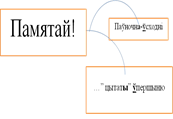 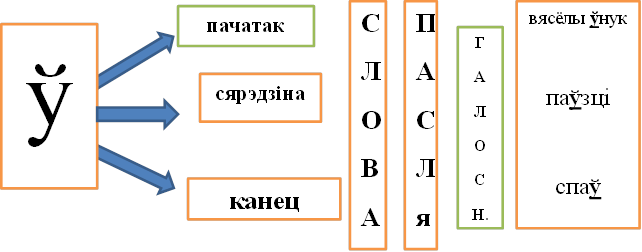 Давайце  паназіраем,  калі пішацца   у ( складовае)  (  Слайд 10). Праца з правілам на с.28 ( па групах).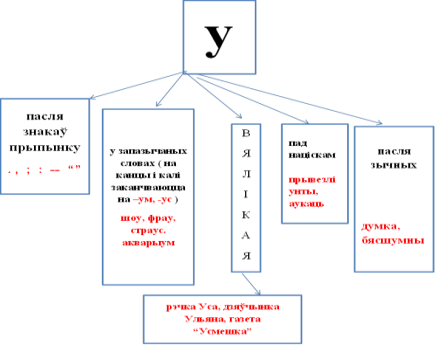 –Што новага вы даведаліся пра правапіс у (складовага ) і ў (нескладовага)1. Праца з падручнікам. Пр.51 (пісьмова).Змяніце словы ці падбярыце аднакаранёвыя з гукам [ ў]. Запішыце пары слоў, падзяляючы іх для пераносу, і растлумачце напісанне літары ў.2. Лексічная работа  Дапішыце сказы,выкарыстоўваючы антонімы. Што такое антонімы?Васілёк сіні, а дзьмухавец … (жоўты).Ластаўка  лятае, а вуж … (поўзае).Жэрдка тонкая, а бервяно ….(тоўстае).Растлумачце правапіс ў (нескладовага).3. Праца з камп ‘ютарам і тлумачальным слоўнікам. (Слайд 11).Дайце назвы малюнкам і складзіце з імі сказы. Растлумачце правапіс ў. Значэнне слоў праверце па “Тлумачальных слоўніках беларускай мовы” (пад рэд. Г.М.Малажай , Л.І.Яўдошынай ), якія ляжаць у вас на сталах.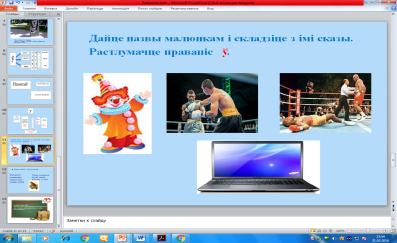 Клоўн–цыркавы артыст-комік. 	Раўнд–прамежак часу (звычайна тры мінуты), на працягу якога адбываецца адна схватка бою.Накаўт–стан баксёра ў час бою, калі ён пасля вельмі моцнага ўдару на працягу 10 хвілін не можа падняцца і лічыцца пераможаным.Ноўтбук–кампактны партатыўны камп’ютар.4.Фізкультхвілінка +хвілінка скорагаворак і чыстагаворак (Слайд 12).Настаўнік:- Хто ў нас сёння адказны за фізкультхвілінку?(Фізкультхвілінку праводзіць загадзя падрыхтаваны вучань.)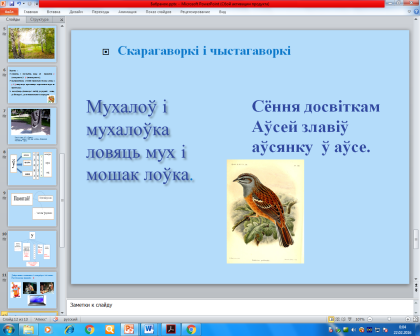 Мухалоў і мухалоўка ловяць мух і мошак лоўка. Сёння досвіткам Аўсей злавіў аўсянку ў аўсе. (Тэксты на слайдзе. Дзеці хорам вымаўляюць іх).V. Замацаванне вывучанага1. Праца з падручнікам. Практыкаванне 53. Спішыце, устаўляючы літару у ці ў. Растлумачце іх напісанне.
Аквары..м, а..тобус,  Даха.., баво..на,  буда..нік, Ганна ..ладзіміраўна, ла..рэат, па..днёва-..сходні, Брэсцкая ..нія, па..за, по..дзень, рака  ..са, ба..л,  рэперт..ар, ..здо..ж,  шлагба..м.2.Перакладзіце на беларускую мову, а затым вусна складзіце словазлучэнні. Правапіс ў (ў нескладовага)  растлумачце. Слайд 13 (заданне), 14 (адказы)Пел, шёлк, полный, стал, толстый, гнал, стол, ходил, зло, толк, палка, правда, сев, травка.3.Арфаграфічная хвілінка.У адзін слупок запішыце словы з у (І варыянт), а ў другі—словы з ў (ІІ варыянт) (Слайд 15).Тэлешо.., Ланда.., фа..на, тра..р, умля..т, фіна-..горскі, фра.., нататкі ..фолага, джо..ль, кла..нада, на..тбук, Фа..ст, прэзіды..м, а..ра, крыкі “..ра”, ад ..дару, рады..с.4. Тэст на камп’ютары  па пройдзенай тэме , распрацаваны пры дапамозе праграмы “Краб- 2”.1.Адзначце прыклады , у якіх замест кропак трэба ўставіць літару ў (нескладовае):а) беларуска- ..краінскі;	г) прывезлі ...нты;б) дабра..ся;	д) пачулася ..ханне.в) каля ..нівермага;2. Адзначце прыклады , у якіх замест кропак трэба ўставіць літару у (складовае):а) а..дыторыя;	г) кенг..ру;б) дж..нглі;	д) со..с.в) па..за;3. Адзначце правільнае напісанне літар у ( складовага)  і ў ( нескладовага):а) галоўка;	г) кансіліум;б) на Украіне;	д) аўтобус.в) пад ўладаю;4. Адзначце назоўнікі, якія правільна падзелены для пераносу:а) тры-умф;	г) Лан-дау;б) ка-ўчук;	д) аквары-ум.в) са-ўна;5. Адзначце словы з няправільны напісаннем у (складовага) і ў (нескладовага):а) Дахаў; 					г) траур;б) святочна-ўрачысты; 	д) паэма “Вёска пад ліпамі” усхвалявала.в) аул;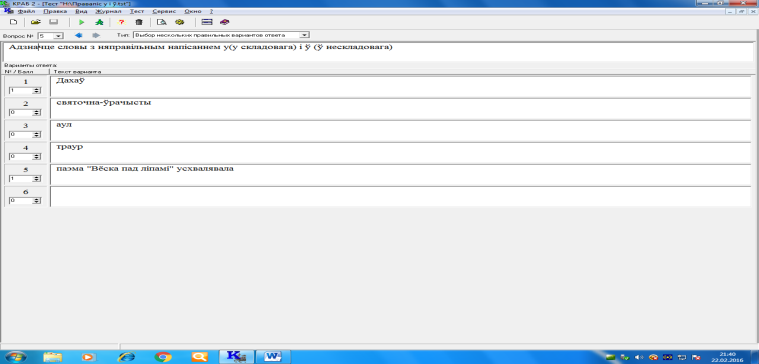 Па выніках тэста вучні атрымліваюць карткі.Заданне І узроўню.Вучні 1-й групы чытаюць выказванні беларускіх пісьменнікаў пра мову. Выпісваюць словазлучэнні са словамі , у якіх ёсць ў (нескладовае). З імі працуе кансультант (індывідуальная работа, работа з кансультантам):1)Праўдзівае слова і сёння кранае да слёз (Ніл Гілевіч).2)З усяго таго, што лягло назаўсёды ў аснову святынi народа, бяссмерця яго,-ты выткана, дзiўная родная мова (Максім Танк).3) Слова да слова, слова да слова – Гэта бацькоўская родная мова,Матчына мова, пяшчотная, чыстая, Быццам крыніца, жывая, іскрыстая (А.Вольскі).Заданні ІІ узроўню .Вучні 2-й групы выпісваюць  назоўнікавыя словазлучэнні  з верша Н.Гілевіча, у складзе якіх ёсць у ( складовае) ці ў ( нескладовае).Робяць сінтаксічны разбор словазлучэнняў (індывідуальная работа):Слова!Цуд найвялікшы між цудаў-дзівосаў,Што здзіўляў у вяках і здзіўляе нанова.Трапяткое, жывое, як промень у росах,--Несмяротнае, роднае матчына слова! (Самаправерка)Заданне ІІІ узроўню.Вучні ІІІ групы тлумачаць вусна значэнне наступных слоў і складаюць з імі словазлучэнні “назоўнік + прыметнік”:саўна, фаўна, аўра, каўбой, каўчук, прэзідэум.Складаюць тры сказы, выкарыстоўваючы запісаныя словазлучэнні.Вучняў ІІІ групы павінны выслухаць усе.VІ.Падвядзенне вынікаў урока. Рэфлексія--Што цікавага вы даведаліся пра  у  ( складовае) і ў ( нескладовае) ? --Выстаўленне адзнак  (з каментарыямі ).VII.Дамашняе заданне§ 8 , пр. 54 Дадатак 3Некаторыя віды арфаграфічных хвілінак для выкарыстання на ўроках беларускай мовы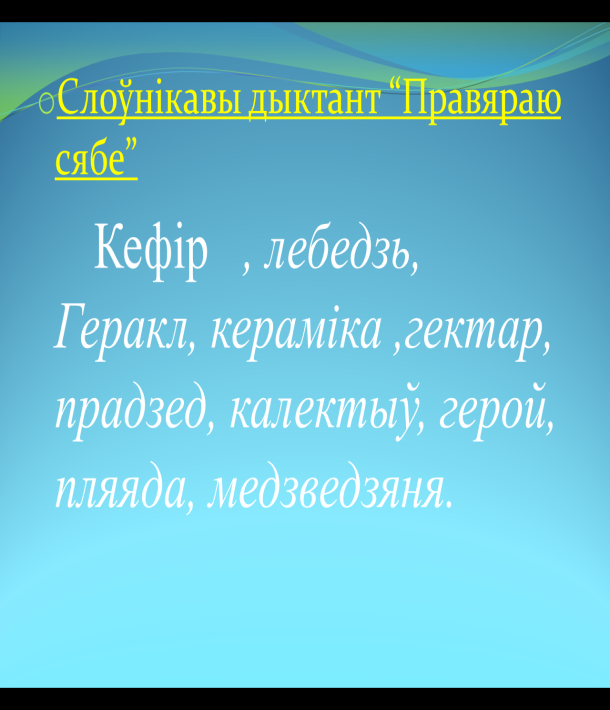 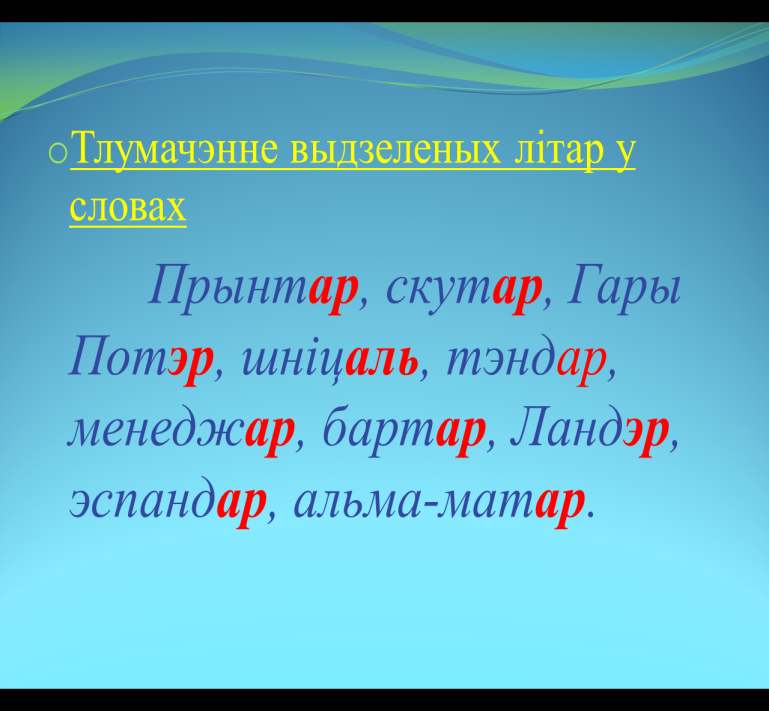 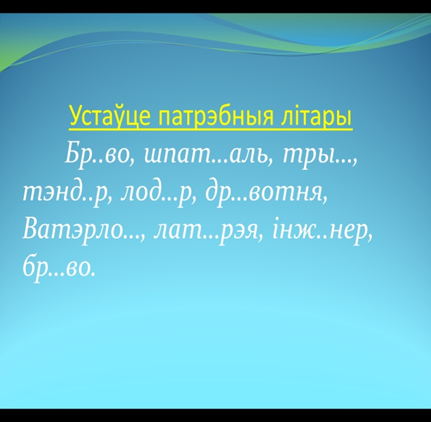 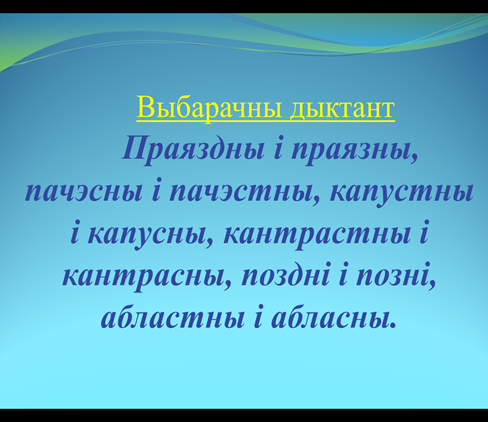 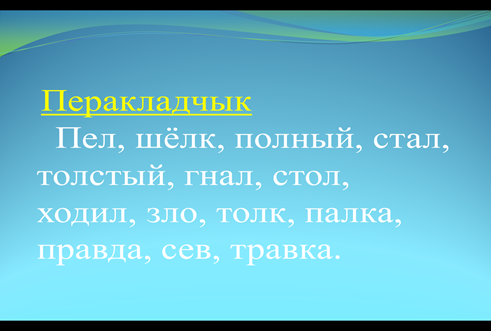 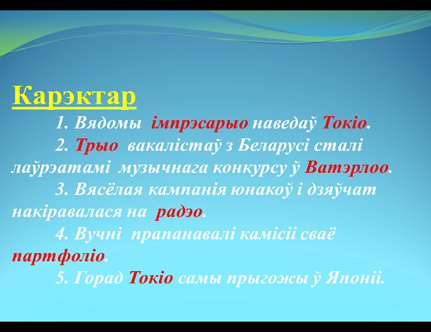 Прыклад тэста па тэме “Назоўнік”, распрацаванага пры дапамозе Краб-21.Сярод прыведзеных слоў назавіце назоўнікі?1)вымаўленне; 2)навальніца;3)смешны 4) зелень; 5)хадзіць.2. Адзначце адушаўлёныя назоўнікі?1) бяроза;2) лялька;3) тэлевізар;4) бабуля;5) шафёр.3. Адзначце асабовая назоўнікі?1)беларус; 2)брат; 3) воўк; 4)маторка; 5)кустарэз.4. Адзначце канкрэтныя назоўнікі?1) школа; 2) радасць;3) назіральнік;4)хлопчык;5)сцежка.5.Адзначце абстрактныя назоўнікі?1) задавальненне; 2) каханне;3) бацька; 4) сэрца; 5) прынтар.6. Адзначце назоўнікі, якія ўжываюцца толькі ў форме адзіночнага ліку?1) моладзь; 2) чарніцы; 3)лістапад;4) малако; 5) сумленне.7. Адзначце назоўнікі мужчынскага роду?1) сабака; 2) жырафа;3) подпіс;4) гусь; 5) палын.8. Якія назоўнікі ў М. скл. ужыты правільна? 1)на бярозі; 2) на мяжы; 3) аб песні; 4) на руцэ; 5) аб чаромсе.9. Адзначце рознаскланяльныя назоўнікі?1)дзядуля; 2)бабуля;3)дзіця; 4)дом;5) стрэмя.10. Адзначце назоўнікі, якія ў форме Р. скл. адз. л. маюць канчаткі -у(-ю)? 1) алюміній; 2) хлеб;3) жаўток; 4) лес; 5) гектарРЕАЛИЗАЦИЯ СОВРЕМЕННЫХ ДИДАКТИЧЕСКИХ ПОДХОДОВ В ПРЕПОДАВАНИИ УЧЕБНОГО ПРЕДМЕТА ИНОСТРАННЫЙ ЯЗЫКЯрошенко Светлана Сергеевна, учитель английского языка ГУО «Средняя школа №3 г.Калинковичи»“Границы моего языка являютсяграницами моего мира”  		Людвиг ВитгенштейнНи для кого не секрет, что свои первые открытия люди совершают в раннем детстве. Они начинаются с обычных вопросов об устройстве мира, и становятся более серьезными по мере взросления и развития детей. Жажда к знанию не должна покидать ребенка с возрастом, этот изменяющийся мир должен изучаться непрерывно. А кто, как не учитель, способен развить, преумножить и сохранить тягу детей к познанию мира? Первый учитель ребенка – это мать, а дальше его жизнь сопровождают десятки учителей по разным учебным предметам. Таким образом, учитель олицетворяет собой дорогу к получению знаний учащимися, и какой будет эта дорога – зависит от Учителя. С этой целью в процессе обучения любому предмету каждый Учитель должен максимально стараться заинтересовать ребенка именно своим маленьким Миром. Для своих учеников каждый день я открываю самый интересный и многогранный мир – Мир Иностранного языка. Термин «подход к обучению» был введен в 1963 году английским методистом А.Энтони [1]. Для оптимизации процесса обучения, следует совмещать различные подходы.В настоящее время педагоги вправе самостоятельно выбирать методику обучения своему предмету, учебные материалы и способы проверки усвоения полученных знаний. Задача учителя – выбрать ту конкретную методику, которая подходит конкретно для этой темы, в этом классе, в том или ином возрасте и которая полностью соответствует современным требованиям процесса обучения. С этой целью компетентный учитель должен скорее отказаться от готовых авторских методик в пользу своих собственных и вложить свой личный вклад, создав что-то новое, интересное, уникальное, не похожее на других. По правде говоря, это моя любимая составляющая работы учителя, когда можно творить, создавать свои упражнения, способы проверки знаний учащихся, наладить умение работы в команде, в паре или самостоятельно.Методика обучения иностранным языкам строится на основе дидактических принципов, которые по разному реализуется в каждом предмете. Единой классификации подходов к обучению иностранному языку не существует. В своей работе я затронула следующие дидактические подходы:Принцип воспитания характера (развивающий)Принцип связи теории и практикиПринцип прочности знаний, навыков и умений иноязычной речиПринцип наглядностиПринцип индивидуальной специфики учащихся и умения работы в коллективеГуманистический подходИспользование компьютерных технологий и электронных средств обученияВсе вышеперечисленные принципы реализуются по-разному в зависимости от ступени обучения учащихся.1.При обучении устной речи необходимо тщательно выбирать материал, учитывая различные аспекты жизни страны изучаемого языка. При изучении предмета Английский язык у школьников формируется всесторонняя картина политического, экономического и культурного устройства Соединенного Королевства. На уроках затрагиваются такие важные темы, как английские праздники, традиции, культурное и историческое наследие, система образования и многие другие. Употребляя данную информацию в свою речь, учащиеся развивают свое мировоззрение, учатся выстраивать свою точку зрения на ту или иную тему, получают навыки отбора важной информации из большого потока текста и выделение самого главного. 2.Не менее важным является принцип связи теории и практики при обучению иностранному языку. По мнению академика А.Л. Щерба существуют две главные цели изучения языка. Первая заключается в умении чтения иноязычного текста и понимании прочитанного, а вторая предполагает практическое владение языком для общения [2].Раньше основной упор делался на изучение теоретического материала, а теперь отдается предпочтение живой устной речи. По мнению С.Г. Тер-Минасовой, известного специалиста методики преподавания иностранному языку выросший спрос на обучение иностранному языку объясняется следующим образом: Небывалый спрос потребовал небывалого предложения. Неожиданно для себя преподаватели иностранных языков оказались в центре общественного внимания: легионы нетерпеливых специалистов в разных областях науки, культуры, бизнеса, техники и всех других областей человеческой деятельности потребовали немедленного обучения иностранным языкам как орудию производства. Их не интересует ни теория, ни история языка - иностранные языки, в первую очередь английский, требуются им исключительно функционально, для использования в разных сферах жизни общества в качестве средства реального общения с людьми из других стран. Преподавание языка приобрело прикладной характер, в то время как раньше оно было сравнительно отвлеченным и теоретизированным [3]. Безусловно, коммуникативная составляющая должна преобладать, и с этой целью на уроках иностранного языка следует отдавать предпочтение развитию навыков говорения. Теоретическая информация должна быть представлена рецептивно, при необходимости же конспектирования материала стоит кратко обозначить основные тезисы. При усвоении грамматического материала, я обязательно использую теорию в большом количестве примеров. Объясняя наиболее сложную тему английского языка – времена, я обязательно употребляю различные временные формы в предложениях, словосочетаниях, диалогах; одним из любимых упражнений для усвоения временных форм глагола является составление одного и того же предложения во всех временах с добавлением характерных указателей времени, и обращая внимание на согласование подлежащего и сказуемого. Данное упражнение помогает учащимся увидеть и запомнить разницу в употреблении глаголов в настоящем, прошедшем и будущем временах. Изучая лексический материал, я сразу же прошу составить короткие предложения с новыми словами, объясняю, как употребить их в определенной речевой ситуации. 3.Принцип прочности процесса обучения предполагает обучение в естественных сферах общения, когда материал запоминается легко и непринужденно.Мне нравится создавать такие речевые ситуации на уроке, которые способны подготовить учащихся к любой ситуации из жизни, например, одна из самых важных тем – это умение общаться во время путешествий, поездок, особенно в другие страны, где говорят на иностранном языке. С этим сталкивается каждый рано или поздно, и очень важно не растеряться и использовать свои полученные знания. Для этого я создаю следующие коммуникативные задачи:Вы заблудились по дороге в аэропорт (вокзал), как узнать дорогу?Вы потеряли паспорт или чемодан, куда вы будете обращаться и как объясните свою проблему?Вы опоздали на свой рейс, как поступить в этой ситуации?Вам необходимо оказать срочную медицинскую помощь, опишите свои симптомы?Вы хотите забронировать номер в отеле, или находитесь у стоек регистрации, что нужно сказать?Вы стали свидетелем несчастного случая, как объяснить это и куда обратиться? Вы в магазине, выбираете одежду, как объяснить свой размер, как сказать, что одежда вам велика или мала и т.д.При проведении таких упражнений я полностью стараюсь погрузить детей в ту или иную речевую ситуацию. Как правило, такие задания любят все учащиеся, а мои уроки проходят с большой пользой и легкостью, после таких занятий дети чувствуют себя гораздо увереннее в своих силах и знаниях, и иностранный язык изучается с большим интересом, ведь, как сказал Святой Августин: «Для изучения языка гораздо важнее свободная любознательность, чем грозная необходимость». Данный принцип прочности усвоения знаний тесно переплетается с принципом связи теории и практики. Ознакомившись с предоставленным лексическим материалом, учащиеся немедленно приступают к тренировке в речи и, таким образом, успешно его усваивают.4.Принцип наглядности при обучении иностранному языку наиболее полезен для учащихся младшего и среднего звена. Я глубоко убеждена, что данный принцип необходим для самого начала обучения иностранному языку, а именно с третьего класса, когда детям особенно сложно запомнить иностранные слова, трудно привыкнуть к новому алфавиту, особенно при трудностях произношения слов. Во время введения лексического материала рекомендуется сочетать произношение слов и визуальное восприятие. К примеру, при изучении темы Животные или Еда, детям будет гораздо легче запомнить новые слова, глядя на соответствующие изображения. Полезно будет провести параллели при написании и произношении слов на иностранном и родном языке и выяснить, что между ними общего, а что разного. В современном мире существует немало способов обеспечить наглядность материала, особенно при наличии персонального компьютера и интерактивной доски. Все это упрощает поиск и предоставление материала учащимся, а также делает изучение иностранного языка легким и познавательным. Ученикам младшего звена, безусловно, будет интересно посмотреть небольшой мультфильм, в котором они увидят и услышат новые слова. На своих уроках я использую этот принцип при проверке и оценке знаний учащихся третьих, четвертых и пятых классов. В конце каждого изученного раздела, я вырезаю небольшие фигурки из цветной бумаги, с одной стороны которой написаны слова на русском языке, а с другой – то количество баллов, которое можно набрать за ответ. Таких листочков можно выбрать на семь, восемь, девять и десять баллов. Глядя на изображения, на слова и цветную бумагу, детям легче вспомнить перевод слов на иностранный язык, такие проверки знаний вызывают у них огромную радость, и они не чувствуют напряжения при ответе, хотя это своего рода проверочная работа.5. Принцип индивидуальной специфики учащихся и умения работы в коллективе работает уже с младших классов, когда усвоение материала проходит поочередно индивидуально и коллективно. Этот принцип связан с дифференцированным подходом, при котором каждый учащийся обучается с учетом своих индивидуальных способностей, получая задания разного уровня сложности. Первое время обучения иностранному языку я преимущественно провожу опрос слов в два этапа таким образом, чтобы учащиеся сначала могли отвечать хором, не боясь ошибиться, а затем индивидуальный опрос, при котором я могу услышать и исправить их ошибки в произношении иноязычных слов. При выполнении упражнений на отработку лексического материала в младших классах особенно часто практикую тренировку новых реплик в коротких диалогах. В них учащиеся неоднократно повторяют одну и ту информацию, учатся задавать вопросы и отвечать. Работая в паре, дети легче запоминают нужные слова и они без труда справятся с домашним заданием.6.Гуманистиический подходДеятельностная сущность коммуникативно-ориентированного обучения иностранному языку реализуется в условиях гуманистического подхода к обучению. При таком подходе создаются положительные условия для активного и свободного развития личности в деятельности. В общем виде эти условия сводятся к следующему:учащиеся получают возможность свободного выражения своих мыслей и чувств в процессе общения;каждый участник общения остается в фокусе внимания остальных;участники общения чувствуют себя в безопасности от критики, преследования за ошибки и наказания.Гуманистический подход предполагает обучение, центрированное на ученике. Это означает, что учение, а точнее, взаимодействующие между собой учащиеся являются центром познавательной активности на уроке [4].Данный подход мне очень близок, на своих занятиях я максимально стараюсь расположить ребенка к себе, создать дружескую атмосферу на уроке, я пытаюсь стать на место учащегося, если это необходимо и стараюсь быть не только учителем, но и помощником. Все это находит свой отклик у детей. На моих уроках всегда благополучная дружественная атмосфера, дети не боятся высказать свое мнение, я стараюсь избавить их от страха допустить ошибку. 7. Использование компьютерных технологий и электронных средств обученияЭтот принцип занимает лидирующее место в обучении иностранным языкам, так как он открывает безграничные горизонты получения знаний как от учителя, так и самостоятельно без его помощи. Использование ИКТ выполняет двойную функцию: это наглядный способ подачи информации и способ проверки знаний. У каждого современного учителя должен быть доступ к компьютеру, интернету, учитель обязан уметь пользоваться компьютером не хуже современных школьников. Необходимо уметь искать необходимую информацию, скачивать файлы, создавать документы, презентации и т.д. Для усвоения материала существует большое количество обучающих игр и приложений, успешное влияние которых обусловлено обучающе-развлекательным характером. Данный подход заметно повысил мотивацию учащихся, пробудил в них интерес к познанию и желание расширить свой кругозор. Зачастую при изучении иностранного языка учащиеся сталкиваются с такой проблемой, как психологический барьер. ИКТ помогают решить эту проблему, ведь это больше способ полдачи информации, а не ее проверки. Легкость усвоения такого материала обусловлен тем, что информация предоставляется не только в текстовом, но и в графическом, звуковом и сенсорном виде. Этот подход приносит самые большие плоды в настоящее время благодаря появлению положительных эмоций, уверенности и, как следствие, мотивации учащихся. Все это происходит благодаря тому, что ученик в некой степени становится на место преподавателя или может даже поменяться с ним местами, или стать его помощником. На моих уроках дети всегда радостно принимают такой способ подачи материала, будь то презентация или видеоматериалы, это всегда познавательно. Ученикам также можно поручить поиск какой-либо информации самостоятельно в интернет ресурсах или электронных программах, что поспособствует учебно-воспитательному процессу. Одним из самых популярных способов предоставления электронной информации являются Презентации. Их используют как учителя, так и ученики, ведь они удобны и практичны, их нетрудно создать, они оказывают значимый эффект на повышение интереса к предмету. К главным преимуществам можно отнести следующие:сочетание различных видов информации и, как следствие, эффективность ее усвоениянаглядностьодин из видов самостоятельной работы учащихсяони экономят время и повышают интересони притягивают внимание детейразвивают творческие способности учащихся. Хотелось бы заострить внимание на пользование интернет переводчиков современными учениками. Я не запрещаю и не буду запрещать поиск перевода слова в таких источниках, но я всегда объясняю про качество перевода отдельных слов и целыми предложениями, и настоятельно советую пользоваться проверенными лингвистическими интернет словарями, такими как ABBYY Lingvo и Oxford Dictionaries. В заключение хочется добавить, что владение лишь одним или двумя подходами не даст положительный результат, все эти принципы обучения нужно сложить воедино и создать свой собственный механизм. Для благоприятного и результативного обучения учащихся необходимо учитывать возраст, успеваемость и уровень сложности информации. Интерес в обучении не появляется сам по себе, его нужно создавать, увеличивать, мотивировать. Стремление к изучению любого предмета, в особенности иностранного языка формируется в результате собственной учебной деятельности и волевых усилий. Ничто не рождается без боли, и то же самое можно сказать о владении иностранным языком – легко не будет никогда, но может быть гораздо легче, при наличии компетентного педагога, за которым хочется идти.Таким образом, в условиях современного обучения иностранным языкам, Учитель должен быть всегда готовым подстраиваться под изменения окружающего мира, Учитель должен быть профессионалом, разносторонне развитой личностью, творцом, мастером, и, самое главное, никогда не терять свой интересный Мир, который так важно ХОТЕТЬ ПОЗНАВАТЬ.№ФИОУчреждение образованияТемаСтр.Хазанович Эмилия ЭдуардовнаГУО «Средняя школа №1 г.Калинковичи»Формирование читательской грамотности на уроках истории и обществоведенияБичан Ольга ВладимировнаГУО «Гимназия г.Калинковичи»Мастер – класс «Методы и приемы мнемотехники на уроках немецкого языка»Бондарь Инга МихайловнаГУО «Домановичская средняя школа»Реализация современных дидактических подходов в преподавании истории и обществоведенияРеберт Елена БорисовнаГУО «Средняя школа №4 г.Калинковичи»Мастер-класс «Использование духовного потенциала слова для нравственного воспитания учащихся на уроках русской литературы»Загорская Алла МихайловнаГУО «Гимназия г.Калинковичи»Мастер-класс «Использование кейс-метода на  уроках русской литературы»Сергеенко Ольга МихайловнаГУО «Антоновская средняя школа»Мастер-класс по русскому языку «Сочинение – описание по картине А.А.Пластова «Первый снег»Деревянко Инна КонстантиновнаГУО «Антоновская средняя школа»Мастер-класс «Использование облачных технологий на уроках русского языка как средство повышения результативности обучения учащихся при подготовке к централизованному тестированию"Ходько Лидия ВасильевнаГУО «Озаричская средняя школа»Проведение литературных гостиныхВедяскина Валентина ГригорьевнаГУО «Домановичская средняя школа»Майстар-клас “Інтэрактыўныя метады і прыемы навучання як сродак удасканалення арфаграфічных уменняў і навыкаў вучняў на ўроках беларускай мовы”Бобренок Нина СтаниславовнаГУО «Озаричская средняя школа»Павышэнне арфаграфічных навыкаў вучняў на другой ступені агульнай сярэдняй адукацыі праз выкарыстанне інфармацыйных тэхналогійЯрошенко Светлана СергеевнаГУО «Средняя школа №3 г.Калинковичи»Реализация современных дидактических подходов в преподавании учебного предмета «Английский язык»Этапы работы мастер-классаПланируемое содержание этапаПланируемая деятельность педагога Планируемая деятельность участников1234Организационно-мотивационныйЗадача: формирование личностно значимой установки к изучению темы мастер-класса.Задача: формирование личностно значимой установки к изучению темы мастер-класса.Задача: формирование личностно значимой установки к изучению темы мастер-класса.Организационно-мотивационныйПриветственное слово педагога.Настроить участников мастер-класса на предстоящую деятельность.Включаются в работу. Актуализация субъективного опыта участников Задача: создание проблемной ситуацииЗадача: создание проблемной ситуацииЗадача: создание проблемной ситуацииАктуализация субъективного опыта участников Визуализация проблемы.Прием «Цитатник»Определение темы мастер-классаОбеспечить связь заявленной проблемы с конкретной педагогической деятельностью в рамках учебных предметов «История» и «Обществоведение»Осознают необходимость приобретения новых знаний1234ЦелеполаганиеЗадача: определение ожидаемых результатов. Задача: определение ожидаемых результатов. Задача: определение ожидаемых результатов. ЦелеполаганиеРабота в группах.Прием «Исключи лишнее»Создаёт условия для определения ожидаемых результатов участниками мастер-классаОпределяют ожидаемые результаты и афишируют ихИнформационно-деятельностный этапЗадачи: ознакомление с  отдельными приёмами формирования читательской грамотности на уроках истории и обществоведения,  вариантами их использования в учебном занятииЗадачи: ознакомление с  отдельными приёмами формирования читательской грамотности на уроках истории и обществоведения,  вариантами их использования в учебном занятииЗадачи: ознакомление с  отдельными приёмами формирования читательской грамотности на уроках истории и обществоведения,  вариантами их использования в учебном занятииЭвристическая беседа. Работа в группах с заданием «Пазл»Предлагает различные  тексты работы с заданием «Пазл»Обсуждают и выполняют предложенные задания. Афишируют результаты работы группРабота в группах.  Прием «Ромашка Блума». Раскрывает содержание приёма. Предлагает различные  тексты для работы с «Ромашкой Блума» Обсуждают и выполняют предложенные задания. Афишируют результаты работы групп с приемом «Ромашка Блума»5. РефлексивныйЗадача: выявление усвоения участниками мастер-класса полученной информации, реализации их ожиданий; определение значимости полученных знаний и умений для использования в дальнейшей педагогической деятельности.  Задача: выявление усвоения участниками мастер-класса полученной информации, реализации их ожиданий; определение значимости полученных знаний и умений для использования в дальнейшей педагогической деятельности.  Задача: выявление усвоения участниками мастер-класса полученной информации, реализации их ожиданий; определение значимости полученных знаний и умений для использования в дальнейшей педагогической деятельности.  5. РефлексивныйРефлексивный приём «Верю – не верю».Выявление реализации ожиданий Организует деятельность по определению усвоения участниками мастер-класса Соотносят полученные знания с ожидаемымиучастников мастер-классаполученной информацииКатолические школы принималив Беларусив …на … и Большое пиарские коллегиумызначениеумению…В … школыпридавалосьстимуломносили«ослиные уши»соревнованиеОтстающие…подразделялисьпротестантов иВестиОсновным православныхиезуиты считалиВ школахсчиталадля …считалосьучились  Основным толькоосновывался…своегоШляхта ученикдля обученияна знаниях…Каждый учителяи …имелвреднымАвторитет стимулом обучениеэрудиции…ВоспроизведениеПростыеКто? Когда? Где? Как? Назови…ПониманиеУточняющиеПравильно ли я понял..? Объясни…ПрименениеПрактическиеКак можно применить..?Что можно сделать из..? Предложи …АнализИнтерпретационныеПочему?СинтезТворческие Что будет, если..? Придумай…ОценкаОценочныеКак вы относитесь? ПоделисьОриентация в содержанииПонимание целостного смыслаПоиск необходимой информацииИнтеграция интерпретацияОсмысление и оценка содержания«Пазл»«Ромашка Блума»Время жизни людейМатериал, из которого изготовлялись орудия трудаЗанятияКоллективы людейС древнейших времён до 13 тыс. лет назад13 тыс. лет назад-7 тыс. лет назадУчитель	УченикиРазработка кейсаОпределение списка необходимой для усвоения учебной темы литературыРазработка плана урокаРуководство групповой работойОрганизация итогового обсужденияОценка работ учащихся.Получение кейсаИзучение литературыСамостоятельная подготовкаОрганизация предварительного обсуждения содержания кейсаИзучение дополнительной информации для овладения материалом учебной темы и выполнения заданияПредставление и отстаивание своего варианта решения заданияВыслушивание точек зрения других участников